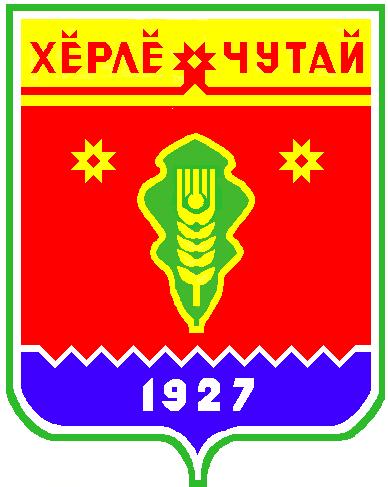 Постановлениеадминистрации  Атнарского сельского поселения Красночетайского района Чувашской Республики «О внесении изменений  в постановление администрации  Атнарскогосельского поселения  от  30.06.2016 №60  «Об утверждении административного регламента администрации Атнарского сельского поселения Красночетайского района Чувашской Республики  по исполнению муниципальной функции по осуществлению  муниципального контроля за  сохранностью автомобильных  дорог местного значенияв границах населенных пунктов  Атнарского сельского поселенияКрасночетайского района   Чувашской Республики»от 26.03.2019 №31          В соответствии с решением Собрания депутатов  Атнарского сельского поселения  №1  от 28 февраля 2019 года «О внесении изменений в решение Собрания депутатов " О бюджете  Атнарского  сельского  поселения на 2018 год  и  на плановый период 2020 и 2021 годов»" администрация Атнарского сельского поселения постановляет: 1. Принять к исполнению  бюджета   Атнарского сельского   поселения на 2019 год с учетом изменений и дополнений, внесенных решением Собрания депутатов Атнарского сельского  поселения № 1 от  28 февраля 2019 года «О внесении изменений в решение Собрания депутатов " О бюджете  Атнарского сельского  поселения на 2019 год  и  на плановый период 2020 и 2021 годов» " (далее - решение). 2. Бюджетным учреждениям Атнарского сельского поселения, другим  распорядителям  и  получателям бюджетных средств: а) внести соответствующие изменения в показатели смет доходов и расходов муниципальных учреждений на 2019 год и  на плановый период 2020 и 2021 годов, а также предложения по уточнению показателей кассового плана бюджета Атнарского сельского поселения на 2019 год и  на плановый период 2020 и 2021 годов и представить указанные изменения в финансовый отдел;  3.Рекомендовать финансовому отделу администрации Красночетайского района:а) внести соответствующие изменения в сводную бюджетную роспись бюджета Атнарского сельского поселения,  кассовый план исполнения  бюджета Атнарского сельского поселения и организовать  своевременное финансирование расходов;4. Настоящее постановление вступает  в силу  со дня  официального опубликования в печатном издании «Вестник Атнарского сельского поселения».Глава администрацииАтнарского сельского поселения	                     А.А.НаумоваПостановлениеадминистрации  Атнарского сельского поселения Красночетайского района Чувашской Республики «О  проведении торгов (открытого аукциона)»от 27.03.2019 №321. Провести торги в форме открытого аукциона по предоставлению  земельных  участков  в  аренду согласно приложению.2. Начальную цену земельных участков определить на основании оценки независимого оценщика.3. Задаток установить в размере 20 % от начальной цены аренды земельных участков.4. Опубликовать сообщение о проведении торгов в форме открытого аукциона на официальном сайте администрации Атнарского сельского поселения Красночетайского района Чувашской Республики, в периодическом печатном издании «Вестник Атнарского сельского поселения» и на официальном сайте  www.torgi.gov.ru.5. Контроль за исполнением настоящего постановления возлагаю на себяГлава Атнарского сельского поселения                                                                                                А.А.НаумоваПриложение к постановлению  Администрации Атнарского сельского поселения Красночетайского района Чувашской Республики от «27»  марта 2019 г.  №32Постановлениеадминистрации  Атнарского сельского поселения Красночетайского района Чувашской Республики «О мерах по реализации решения  Собрания депутатов «О внесении  изменений  в  решение Собрания депутатов « О бюджете  Атнарского сельского  поселения на 2019 год  и  на плановый период 2020 и 2021 годов» от 28.03.2019 №33          В соответствии с решением Собрания депутатов  Атнарского сельского поселения  №1  от 28 марта 2019 года «О внесении изменений в решение Собрания депутатов " О бюджете  Атнарского  сельского  поселения на 2018 год  и  на плановый период 2020 и 2021 годов»" администрация Атнарского сельского поселения постановляет: 1. Принять к исполнению  бюджета   Атнарского сельского   поселения на 2019 год с учетом изменений и дополнений, внесенных решением Собрания депутатов Атнарского сельского  поселения № 1 от  28 марта 2019 года «О внесении изменений в решение Собрания депутатов " О бюджете  Атнарского сельского  поселения на 2019 год  и  на плановый период 2020 и 2021 годов» " (далее - решение). 2. Бюджетным учреждениям Атнарского сельского поселения, другим  распорядителям  и  получателям бюджетных средств: а) внести соответствующие изменения в показатели смет доходов и расходов муниципальных учреждений на 2019 год и  на плановый период 2020 и 2021 годов, а также предложения по уточнению показателей кассового плана бюджета Атнарского сельского поселения на 2019 год и  на плановый период 2020 и 2021 годов и представить указанные изменения в финансовый отдел;  3.Рекомендовать финансовому отделу администрации Красночетайского района:а) внести соответствующие изменения в сводную бюджетную роспись бюджета Атнарского сельского поселения,  кассовый план исполнения  бюджета Атнарского сельского поселения и организовать  своевременное финансирование расходов;4. Настоящее постановление вступает  в силу  со дня  официального опубликования в печатном издании «Вестник Атнарского сельского поселения».Глава администрацииАтнарского сельского поселения	                     А.А.НаумоваРешение Собрания депутатов Атнарского сельского поселения «О внесении измененийв решение Собрания депутатов «О бюджете  Атнарского сельского поселения  Красночетайского района Чувашской Республики  на 2019 год и на плановый период 2020 и 2021 годов»от 28.03.2019 г.№1Собрание депутатов Атнарского сельского поселенияКрасночетайского района Чувашской РеспубликиРЕШИЛО:Внести в решение собрания депутатов Атнарского сельского поселения Красночетайского района Чувашской Республики от 12.12.2018 г. № 1 следующие изменения:1. Пункт 1 статьи 1 изложить в следующей редакции:Утвердить основные характеристики бюджета Атнарского сельского поселения Красночетайского района Чувашской Республики на 2019 год:прогнозируемый общий объем доходов бюджета Атнарского сельского поселения Красночетайского района Чувашской Республики в сумме 6559772,60  рублей, в том числе объем безвозмездных поступлений в  сумме 5023172,60 рублей, из них объем межбюджетных трансфертов, получаемых из бюджетов бюджетной системы Российской Федерации,     5023172,60 рублей;общий объем расходов бюджета Атнарского сельского поселения Красночетайского района Чувашской Республики в сумме 6643751,39 рублей;предельный объем муниципального долга Атнарского сельского поселения Красночетайского района Чувашской Республики в сумме 0 рублей;верхний предел муниципального внутреннего долга Атнарского сельского поселения Красночетайского района Чувашской Республики на 1 января 2020 года в сумме  0 рублей, в том числе верхний предел долга по муниципальным гарантиям Атнарского сельского поселения Красночетайского района Чувашской Республики в сумме 0 рублей.прогнозируемый дефицит бюджета Атнарского сельского поселения     83978,79 рублей.2. Пункт 3 статьи 5 изложить в следующей редакции:Утвердить:объем бюджетных ассигнований Дорожного фонда Атнарского сельского поселения Красночетайского района Чувашской Республики:на 2019 год в сумме 2168716,26 рублей;на 2020 год в сумме 788988 рубля;на 2021 год в сумме  788988 рубля;прогнозируемый объем доходов бюджета Атнарского сельского поселения Красночетайского района Чувашской Республики от поступлений, указанных в решении Собрания депутатов Атнарского сельского поселения Красночетайского района Чувашской Республики от 29 ноября 2013 года № 2 «О создании дорожного фонда Атнарского сельского поселения Красночетайского района Чувашской республики»:на 2019 год в сумме 452600  рублей;на 2020 год в сумме 452600 рублей;на 2021 год в сумме  452600 рублей.3. Утвердить источники финансирования дефицита бюджета Атнарского сельского поселения согласно приложению 14 к настоящему решению.4. Приложения № 2,4,6,8,10,12  к решению собрания депутатов изложить в следующей редакции.5. Настоящее решение вступает в силу после официального опубликования в печатном издании «Вестник Атнарского сельского поселения.Председатель Собрания депутатов Атнарского сельского поселения                                                                    Т.П.Семенова         Решение Собрания депутатов Атнарского сельского поселения «О внесении измененийв решение Собрания депутатов «О внесении изменений  в Устав  Атнарского сельского поселения  Красночетайского  района  Чувашской Республики»от 28.03.2019 г.№2             В целях приведения в соответствие с Федеральными законами от 29.06.2015 года № 204-ФЗ «О внесении изменений в Федеральный закон «О физической культуре и спорте в Российской Федерации», от 29.06.2015 №187-ФЗ  «О внесении изменений в Федеральный закон «Об общих принципах организации местного самоуправления в Российской Федерации»,   Устава Атнарского сельского поселения Красночетайского района Чувашской Республики, принятого решением Собрания депутатов Атнарского сельского поселения Красночетайского района Чувашской Республики  от 06.07.2012 №1, Собрание депутатов Атнарского сельского поселения Красночетайского района Чувашской Республики  решило:  1. Внести в Устав Атнарского сельского поселения Красночетайского района Чувашской Республики, принятый решением Собрания депутатов Атнарского сельского поселения Красночетайского района Чувашской Республики    от 06 июля 2012 года №1 (с изм. от 10.04.2013 г. №1, 12.08.2013г. №1, 10.12.2013г.  №2, 17.04.2014г. №1, 14.11.2014г. № 1, 08.06.2015 №1, 15.12.2015 №2, 31.03.2016 №1, 25.05.2016 №1, 20.09.2016 №1, 06.04.2017 №1, 07.09.2018 №1 ) следующие изменения:1) в абзаце первом части 3 статьи 6 слова «в периодическом печатном издании «Вестник  Атнарского сельского поселения» исключить;дополнить абзацами следующего содержания:«Официальным опубликованием муниципального правового акта или соглашения, заключенного между органами местного самоуправления, считается первая публикация его полного текста в периодическом печатном издании  «Вестник  Атнарского сельского поселения», распространяемом в  Атнарском сельском поселении.Для официального опубликования (обнародования) муниципальных правовых актов  Атнарское сельское поселение вправе также использовать сетевое издание. В случае опубликования (размещения) полного текста муниципального правового акта в официальном сетевом издании объемные графические и табличные приложения к нему в печатном издании могут не приводиться.»;2) пункт 23 статьи 7 дополнить словами «, направление уведомления о соответствии указанных в уведомлении о планируемых строительстве или реконструкции объекта индивидуального жилищного строительства или садового дома (далее - уведомление о планируемом строительстве) параметров объекта индивидуального жилищного строительства или садового дома установленным параметрам и допустимости размещения объекта индивидуального жилищного строительства или садового дома на земельном участке, уведомления о несоответствии указанных в уведомлении о планируемом строительстве параметров объекта индивидуального жилищного строительства или садового дома установленным параметрам и (или) недопустимости размещения объекта индивидуального жилищного строительства или садового дома на земельном участке, уведомления о соответствии или несоответствии построенных или реконструированных объекта индивидуального жилищного строительства или садового дома требованиям законодательства о градостроительной деятельности при строительстве или реконструкции объектов индивидуального жилищного строительства или садовых домов на земельных участках, расположенных на территориях поселений, принятие в соответствии с гражданским законодательством Российской Федерации решения о сносе самовольной постройки, решения о сносе самовольной постройки или ее приведении в соответствие с предельными параметрами разрешенного строительства, реконструкции объектов капитального строительства, установленными правилами землепользования и застройки, документацией по планировке территории, или обязательными требованиями к параметрам объектов капитального строительства, установленными федеральными законами (далее также - приведение в соответствие с установленными требованиями), решения об изъятии земельного участка, не используемого по целевому назначению или используемого с нарушением законодательства Российской Федерации, осуществление сноса самовольной постройки или ее приведения в соответствие с установленными требованиями в случаях, предусмотренных Градостроительным кодексом Российской Федерации»;3) в части 1 статьи 8 пункт 14 изложить в следующей редакции:«14) осуществление деятельности по обращению с животными без владельцев, обитающими на территории  Атнарского сельского поселения»;4) дополнить статьей 18.1  следующего содержания:«Статья 18.1. Староста сельского населенного пункта1. Для организации взаимодействия органов местного самоуправления  Атнарского сельского поселения и жителей сельского населенного пункта при решении вопросов местного значения в сельском населенном пункте, расположенном в сельском поселении, может назначаться староста сельского населенного пункта.2. Староста сельского населенного пункта назначается Собранием депутатов  Атнарского сельского поселения по представлению схода граждан сельского населенного пункта из числа лиц, проживающих на территории данного сельского населенного пункта и обладающих активным избирательным правом.3. Староста сельского населенного пункта не является лицом, замещающим государственную должность, должность государственной гражданской службы, муниципальную должность или должность муниципальной службы, не может состоять в трудовых отношениях и иных непосредственно связанных с ними отношениях с органами местного самоуправления.4. Старостой сельского населенного пункта не может быть назначено лицо:1) замещающее государственную должность, должность государственной гражданской службы, муниципальную должность или должность муниципальной службы;2) признанное судом недееспособным или ограниченно дееспособным;3) имеющее непогашенную или неснятую судимость.5. Срок полномочий старосты сельского населенного пункта составляет три года. Полномочия старосты сельского населенного пункта прекращаются досрочно по решению Собрания депутатов  Атнарского сельского поселения, в состав которого входит данный сельский населенный пункт, по представлению схода граждан сельского населенного пункта, а также в случаях, установленных пунктами 1 - 7 части 10 статьи 40 Федерального закона «Об общих принципах организации местного самоуправления в Российской Федерации».6. Староста сельского населенного пункта для решения возложенных на него задач:1) взаимодействует с органами местного самоуправления, муниципальными предприятиями и учреждениями и иными организациями по вопросам решения вопросов местного значения в сельском населенном пункте;2) взаимодействует с населением, в том числе посредством участия в сходах, собраниях, конференциях граждан, направляет по результатам таких мероприятий обращения и предложения, в том числе оформленные в виде проектов муниципальных правовых актов, подлежащие обязательному рассмотрению органами местного самоуправления;3) информирует жителей сельского населенного пункта по вопросам организации и осуществления местного самоуправления, а также содействует в доведении до их сведения иной информации, полученной от органов местного самоуправления;4) содействует органам местного самоуправления в организации и проведении публичных слушаний и общественных обсуждений, обнародовании их результатов в сельском населенном пункте.7. Гарантии деятельности и иные вопросы статуса старосты сельского населенного пункта устанавливаются решением Собрания депутатов  Атнарского сельского поселения в соответствии с законом Чувашской Республики.»;5) статью 6 дополнить частью 6.2  следующего содержания:«6.2 Официальное опубликование Устава  Атнарского сельского  поселения, решения Собрания депутатов  Атнарского сельского  поселения о внесении в Устав  Атнарского сельского  поселения изменений и (или) дополнений также осуществляется посредством опубликования (размещения) на портале Министерства юстиции Российской Федерации «Нормативные правовые акты в Российской Федерации» (http://pravo-minjust.ru, http://право-минюст.рф) в информационно-телекоммуникационной сети «Интернет».»;6)  часть 1  статьи 15 изложить в следующей редакции :« Публичные слушания проводится по инициативе населения, Собранием депутатов Атнарского сельского поселения, главы Атнарского сельского поселения или главы администрации Атнарского сельского поселения, осуществляющего свои полномочия на основе контракта.Публичные слушания, проводимые по инициативе населения или  Собрания депутатов Атнарского сельского поселения , назначаются Собранием депутатов Атнарского сельского поселения, а по инициативе главы Атнарского сельского поселения или главы администрации Атнарского сельского поселения, осуществляющего свои полномочия на основе контракта-  главой Атнарского сельского поселения». 2. Настоящее решение вступает в силу после его государственной регистрации и официального опубликования. Председатель Собрания депутатов  Атнарского сельского поселения                                                                              Т.П.СеменоваГлава  Атнарского сельского поселения                                                               А.А.Наумова                         Решение Собрания депутатов Атнарского сельского поселения «О внесении измененийв решение Собрания депутатов «О внесении изменений в решение Собрания  депутатовАтнарского сельского поселения от  22.06.2018 №2 « Правила   землепользования и  застройки  территории Атнарского сельского поселения Красночетайского района Чувашской Республики»от 28.03.2019 г.№3В соответствии с ч.6.1 статьи 30 Градостроительного кодекса РФ, в целях приведения сведений, содержащихся в документах территориального зонирования, сведениям Единого государственного реестра недвижимости Собрание депутатов Атнарского сельского поселения Красночетайского района Чувашской Республики решило:Внести изменения в решение Собрания  депутатов Атнарского сельского поселения от 22.06.2018 №2 « Правила   землепользования и  застройки  территории Атнарского сельского поселения  Красночетайского района Чувашской Республики в соответствии с графическим описанием территориальной зоны:- «Зона застройки индивидуальными жилыми домами (Ж1)»согласно приложению; - «Производственная зона (П1)» согласно приложению ;-  «Зона специального назначения, связанная с захоронениями (Сп1)» согласно приложению ;- «Зона, занятая объектами сельскохозяйственного назначения (Сх2)» от согласно приложению .2.Настоящее решение вступает в силу после официального опубликования в печатном издании  «Вестник Атнарского сельского поселения».Председатель Собрания депутатовАтнарского сельского поселения                                                                           Т.П.СеменоваРешение Собрания депутатов Атнарского сельского поселения «О внесении измененийв решение Собрания депутатов «Об утверждении отчета об исполнениибюджета и резервного фонда по Атнарскому сельскому поселению  за 2018 год»от 28.03.2019 г.№4Собрание депутатов Атнарского сельского поселенияРЕШИЛО:Статья 1. Утвердить отчет об исполнении бюджета Атнарского сельского поселения Красночетайского района за 2018 год по доходам в сумме 4179770,85 рублей, по расходам в сумме 4229657,27 рублей с превышением расходов над доходами (дефицит бюджета) в сумме 49886,42 рублейСтатья 2. Утвердить исполнение:по доходам бюджета Атнарского сельского поселения за 2018 год согласно приложению № 1 к настоящему решению;по распределению расходов бюджета Атнарского сельского поселения за 2018 год по разделам и подразделам функциональной классификации расходов бюджетов РФ согласно приложению № 2 к настоящему решению;по распределению расходов бюджета Атнарского сельского поселения за 2018 год по разделам, подразделам, целевым статьям (государственным целевым программам Чувашской Республики) и  группам видов расходов бюджетов РФ согласно приложению № 3 к настоящему решению;по распределению расходов бюджета Атнарского сельского поселения за 2018 год по  ведомственной структуре расходов бюджетов РФ согласно приложению № 4 к настоящему решению;по распределению бюджетных ассигнований бюджета Атнарского сельского поселения за 2018 год по  целевым статьям (государственным программам Чувашской Республики и непрограммным направлениям деятельности), группам видов расходов, разделам, подразделам классификации расходов бюджетов РФ согласно приложению № 5  к настоящему решению;по распределению источников финансирования дефицита бюджета Атнарского сельского поселения по кодам классификации источников финансирования бюджетов согласно приложению 6 к настоящему решению;по распределению источников финансирования дефицита бюджета Атнарского сельского поселения по кодам групп, подгрупп, статей, видов источников финансирования бюджетов классификаций операций сектора государственного управления, относящихся к источникам финансирования дефицитов бюджетов согласно приложению 7 к настоящему решению;Утвердить отчет об исполнении резервного фонда Атнарского сельского поселения за 2018 год согласно приложению 8 к настоящему решениюУтвердить предоставление межбюджетных трансфертов бюджету Красночетайского района за 2018 год согласно приложению 9 к настоящему решению.Статья 3. Настоящее решение вступает в силу после официального опубликования в печатном издании «Вестник Атнарского сельского поселения».Председатель Собрания депутатов Атнарского сельского поселения                                                            Т.П.Семенова                                                                            Публичное слушание по обсуждению  проекта решенияСобрания депутатов Атнарского сельского поселения  «О внесении изменений в  Устав Атнарского сельского поселения Красночетайского района Чувашской Республики »от 21.03.2019 г.Присутствовали: 45 чел. Президиум:Председатель – Наумова А.А. –  Глава Атнарского сельского поселенияСекретарь – Илларионова Н.А. – ведущий специалист-эксперт администрации Атнарского сельского поселенияПовестка дня    1. Проект решения Собрания депутатов Атнарского сельского поселения  «О внесении изменений в Правила землепользования и застройки  территории  Атнарского сельского поселения Красночетайского района Чувашской Республики»;1. Слушали:      Илларионову Н.А.- ведущего специалиста-эксперта администрации Атнарского сельского поселения о проекте решения «О внесении изменений в Правила землепользования и застройки  территории  Атнарского сельского поселения Красночетайского района Чувашской Республики».  Она ознакомила с изменениями, которые необходимо внести Правила землепользования и застройки  территории  Атнарского сельского поселения Красночетайского района Чувашской Республики Решили: Направить проект решения «О внесении изменений в Правила землепользования и застройки  территории  Атнарского сельского поселения Красночетайского района Чувашской Республики» на рассмотрение Собрания депутатов Атнарского сельского поселения в установленном порядке. Решение принято единогласно.Председатель Собрания                                                    А.А.НаумоваСекретарь Собрания:                                                         Н.А.Илларионова№п/пРазрешенное       использованиеМестоположение земельного участкаПлощадь (кв. м), кадастровый номер земельного             участкаВид праваКатегория земель1Для ведения сельскохозяйственного производстваЧувашская Республика, Красночетайский район, сельское поселение Атнарское.26460021:15:200919:74арендаземли сельскохозяйственного назначения2Для ведения сельскохозяйственного производстваЧувашская Республика, Красночетайский район, сельское поселение Атнарское29400021:15:201601:72арендаземли сельскохозяйственного назначенияПриложение 4Приложение 4Приложение 4Приложение 4Приложение 4к решению собрания депутатов Атнарского сельского поселения «О внесении изменений в решение собрания депутатов Атнарского сельского поселения "О бюджете  Атнарского сельского поселения Красночетайского района Чувашской Республики на 2019 год и на плановый период 2020 и 2021 годов» от 28.03.2019 №1 к решению собрания депутатов Атнарского сельского поселения «О внесении изменений в решение собрания депутатов Атнарского сельского поселения "О бюджете  Атнарского сельского поселения Красночетайского района Чувашской Республики на 2019 год и на плановый период 2020 и 2021 годов» от 28.03.2019 №1 к решению собрания депутатов Атнарского сельского поселения «О внесении изменений в решение собрания депутатов Атнарского сельского поселения "О бюджете  Атнарского сельского поселения Красночетайского района Чувашской Республики на 2019 год и на плановый период 2020 и 2021 годов» от 28.03.2019 №1 к решению собрания депутатов Атнарского сельского поселения «О внесении изменений в решение собрания депутатов Атнарского сельского поселения "О бюджете  Атнарского сельского поселения Красночетайского района Чувашской Республики на 2019 год и на плановый период 2020 и 2021 годов» от 28.03.2019 №1 к решению собрания депутатов Атнарского сельского поселения «О внесении изменений в решение собрания депутатов Атнарского сельского поселения "О бюджете  Атнарского сельского поселения Красночетайского района Чувашской Республики на 2019 год и на плановый период 2020 и 2021 годов» от 28.03.2019 №1 к решению собрания депутатов Атнарского сельского поселения «О внесении изменений в решение собрания депутатов Атнарского сельского поселения "О бюджете  Атнарского сельского поселения Красночетайского района Чувашской Республики на 2019 год и на плановый период 2020 и 2021 годов» от 28.03.2019 №1 к решению собрания депутатов Атнарского сельского поселения «О внесении изменений в решение собрания депутатов Атнарского сельского поселения "О бюджете  Атнарского сельского поселения Красночетайского района Чувашской Республики на 2019 год и на плановый период 2020 и 2021 годов» от 28.03.2019 №1 к решению собрания депутатов Атнарского сельского поселения «О внесении изменений в решение собрания депутатов Атнарского сельского поселения "О бюджете  Атнарского сельского поселения Красночетайского района Чувашской Республики на 2019 год и на плановый период 2020 и 2021 годов» от 28.03.2019 №1 к решению собрания депутатов Атнарского сельского поселения «О внесении изменений в решение собрания депутатов Атнарского сельского поселения "О бюджете  Атнарского сельского поселения Красночетайского района Чувашской Республики на 2019 год и на плановый период 2020 и 2021 годов» от 28.03.2019 №1 к решению собрания депутатов Атнарского сельского поселения «О внесении изменений в решение собрания депутатов Атнарского сельского поселения "О бюджете  Атнарского сельского поселения Красночетайского района Чувашской Республики на 2019 год и на плановый период 2020 и 2021 годов» от 28.03.2019 №1 к решению собрания депутатов Атнарского сельского поселения «О внесении изменений в решение собрания депутатов Атнарского сельского поселения "О бюджете  Атнарского сельского поселения Красночетайского района Чувашской Республики на 2019 год и на плановый период 2020 и 2021 годов» от 28.03.2019 №1 к решению собрания депутатов Атнарского сельского поселения «О внесении изменений в решение собрания депутатов Атнарского сельского поселения "О бюджете  Атнарского сельского поселения Красночетайского района Чувашской Республики на 2019 год и на плановый период 2020 и 2021 годов» от 28.03.2019 №1 к решению собрания депутатов Атнарского сельского поселения «О внесении изменений в решение собрания депутатов Атнарского сельского поселения "О бюджете  Атнарского сельского поселения Красночетайского района Чувашской Республики на 2019 год и на плановый период 2020 и 2021 годов» от 28.03.2019 №1 к решению собрания депутатов Атнарского сельского поселения «О внесении изменений в решение собрания депутатов Атнарского сельского поселения "О бюджете  Атнарского сельского поселения Красночетайского района Чувашской Республики на 2019 год и на плановый период 2020 и 2021 годов» от 28.03.2019 №1              Доходы бюджета Атнарского сельского поселения на 2019 год             Доходы бюджета Атнарского сельского поселения на 2019 год             Доходы бюджета Атнарского сельского поселения на 2019 год             Доходы бюджета Атнарского сельского поселения на 2019 год             Доходы бюджета Атнарского сельского поселения на 2019 год             Доходы бюджета Атнарского сельского поселения на 2019 год             Доходы бюджета Атнарского сельского поселения на 2019 год             Доходы бюджета Атнарского сельского поселения на 2019 год             Доходы бюджета Атнарского сельского поселения на 2019 год             Доходы бюджета Атнарского сельского поселения на 2019 год             Доходы бюджета Атнарского сельского поселения на 2019 год             Доходы бюджета Атнарского сельского поселения на 2019 год             Доходы бюджета Атнарского сельского поселения на 2019 год             Доходы бюджета Атнарского сельского поселения на 2019 год             Доходы бюджета Атнарского сельского поселения на 2019 годКоды бюджетной классификации РФНаименование доходовНаименование доходовНаименование доходовНаименование доходовНаименование доходовНаименование доходовНаименование доходовНаименование доходовНаименование доходовНаименование доходовПлан на 2019 годПлан на 2019 годПлан на 2019 годПлан на 2019 годНалоговые доходыНалоговые доходыНалоговые доходыНалоговые доходыНалоговые доходыНалоговые доходыНалоговые доходыНалоговые доходыНалоговые доходыНалоговые доходы1 496 600,001 496 600,001 496 600,001 496 600,00000 101 00000 00 0000 000Налоги на прибыль, доходы,Налоги на прибыль, доходы,Налоги на прибыль, доходы,Налоги на прибыль, доходы,Налоги на прибыль, доходы,Налоги на прибыль, доходы,Налоги на прибыль, доходы,Налоги на прибыль, доходы,Налоги на прибыль, доходы,Налоги на прибыль, доходы,139 000,00139 000,00139 000,00139 000,00из них:из них:из них:из них:из них:из них:из них:из них:из них:из них:000 101 02010 01 0000 110Налог на доходы физических лиц  Налог на доходы физических лиц  Налог на доходы физических лиц  Налог на доходы физических лиц  Налог на доходы физических лиц  Налог на доходы физических лиц  Налог на доходы физических лиц  Налог на доходы физических лиц  Налог на доходы физических лиц  Налог на доходы физических лиц  139 000,00139 000,00139 000,00139 000,00000 103 02000 00 0000 000АкцизыАкцизыАкцизыАкцизыАкцизыАкцизыАкцизыАкцизыАкцизыАкцизы452 600,00452 600,00452 600,00452 600,00000 105 00000 00 0000 000Налоги на совокупный доход,Налоги на совокупный доход,Налоги на совокупный доход,Налоги на совокупный доход,Налоги на совокупный доход,Налоги на совокупный доход,Налоги на совокупный доход,Налоги на совокупный доход,Налоги на совокупный доход,Налоги на совокупный доход,1 000,001 000,001 000,001 000,00из них:из них:из них:из них:из них:из них:из них:из них:из них:из них:000 105 03010 01 0000 110Единый сельскохозяйственный налогЕдиный сельскохозяйственный налогЕдиный сельскохозяйственный налогЕдиный сельскохозяйственный налогЕдиный сельскохозяйственный налогЕдиный сельскохозяйственный налогЕдиный сельскохозяйственный налогЕдиный сельскохозяйственный налогЕдиный сельскохозяйственный налогЕдиный сельскохозяйственный налог1 000,001 000,001 000,001 000,00000 106 00000 00 0000 000Налоги на имущество,Налоги на имущество,Налоги на имущество,Налоги на имущество,Налоги на имущество,Налоги на имущество,Налоги на имущество,Налоги на имущество,Налоги на имущество,Налоги на имущество,899 000,00899 000,00899 000,00899 000,00из них:из них:из них:из них:из них:из них:из них:из них:из них:из них:000 106 01030 10 0000 110Налог на имущество физ. лицНалог на имущество физ. лицНалог на имущество физ. лицНалог на имущество физ. лицНалог на имущество физ. лицНалог на имущество физ. лицНалог на имущество физ. лицНалог на имущество физ. лицНалог на имущество физ. лицНалог на имущество физ. лиц144 000,00144 000,00144 000,00144 000,00000 106 06033 10 0000 110Земельный налог с организацийЗемельный налог с организацийЗемельный налог с организацийЗемельный налог с организацийЗемельный налог с организацийЗемельный налог с организацийЗемельный налог с организацийЗемельный налог с организацийЗемельный налог с организацийЗемельный налог с организаций37 000,0037 000,0037 000,0037 000,00000 106 06043 10 0000 110Земельный налог с физических лицЗемельный налог с физических лицЗемельный налог с физических лицЗемельный налог с физических лицЗемельный налог с физических лицЗемельный налог с физических лицЗемельный налог с физических лицЗемельный налог с физических лицЗемельный налог с физических лицЗемельный налог с физических лиц718 000,00718 000,00718 000,00718 000,00000 108 04020 01 1000 110Госпошлина за совершение нотариальных действийГоспошлина за совершение нотариальных действийГоспошлина за совершение нотариальных действийГоспошлина за совершение нотариальных действийГоспошлина за совершение нотариальных действийГоспошлина за совершение нотариальных действийГоспошлина за совершение нотариальных действийГоспошлина за совершение нотариальных действийГоспошлина за совершение нотариальных действийГоспошлина за совершение нотариальных действий5 000,005 000,005 000,005 000,00Неналоговые доходыНеналоговые доходыНеналоговые доходыНеналоговые доходыНеналоговые доходыНеналоговые доходыНеналоговые доходыНеналоговые доходыНеналоговые доходыНеналоговые доходы40 000,0040 000,0040 000,0040 000,00000 111 00000 00 0000 000Доходы от использования имущества, находящегося в муниципальной собственностиДоходы от использования имущества, находящегося в муниципальной собственностиДоходы от использования имущества, находящегося в муниципальной собственностиДоходы от использования имущества, находящегося в муниципальной собственностиДоходы от использования имущества, находящегося в муниципальной собственностиДоходы от использования имущества, находящегося в муниципальной собственностиДоходы от использования имущества, находящегося в муниципальной собственностиДоходы от использования имущества, находящегося в муниципальной собственностиДоходы от использования имущества, находящегося в муниципальной собственностиДоходы от использования имущества, находящегося в муниципальной собственности40 000,0040 000,0040 000,0040 000,00000 111 05025 10 0000 120 Доходы, получаемые в виде арендной платы, а также средства от продажи права на заключение договоров аренды за земли, находящиеся в собственности сельских поселений Доходы, получаемые в виде арендной платы, а также средства от продажи права на заключение договоров аренды за земли, находящиеся в собственности сельских поселений Доходы, получаемые в виде арендной платы, а также средства от продажи права на заключение договоров аренды за земли, находящиеся в собственности сельских поселений Доходы, получаемые в виде арендной платы, а также средства от продажи права на заключение договоров аренды за земли, находящиеся в собственности сельских поселений Доходы, получаемые в виде арендной платы, а также средства от продажи права на заключение договоров аренды за земли, находящиеся в собственности сельских поселений Доходы, получаемые в виде арендной платы, а также средства от продажи права на заключение договоров аренды за земли, находящиеся в собственности сельских поселений Доходы, получаемые в виде арендной платы, а также средства от продажи права на заключение договоров аренды за земли, находящиеся в собственности сельских поселений Доходы, получаемые в виде арендной платы, а также средства от продажи права на заключение договоров аренды за земли, находящиеся в собственности сельских поселений Доходы, получаемые в виде арендной платы, а также средства от продажи права на заключение договоров аренды за земли, находящиеся в собственности сельских поселений Доходы, получаемые в виде арендной платы, а также средства от продажи права на заключение договоров аренды за земли, находящиеся в собственности сельских поселений 000 111 05035 10 0000 120Доходы от сдачи в аренду имущества, находящегося в оперативном управлении органов управления сельских поселений и созданных ими учреждений Доходы от сдачи в аренду имущества, находящегося в оперативном управлении органов управления сельских поселений и созданных ими учреждений Доходы от сдачи в аренду имущества, находящегося в оперативном управлении органов управления сельских поселений и созданных ими учреждений Доходы от сдачи в аренду имущества, находящегося в оперативном управлении органов управления сельских поселений и созданных ими учреждений Доходы от сдачи в аренду имущества, находящегося в оперативном управлении органов управления сельских поселений и созданных ими учреждений Доходы от сдачи в аренду имущества, находящегося в оперативном управлении органов управления сельских поселений и созданных ими учреждений Доходы от сдачи в аренду имущества, находящегося в оперативном управлении органов управления сельских поселений и созданных ими учреждений Доходы от сдачи в аренду имущества, находящегося в оперативном управлении органов управления сельских поселений и созданных ими учреждений Доходы от сдачи в аренду имущества, находящегося в оперативном управлении органов управления сельских поселений и созданных ими учреждений Доходы от сдачи в аренду имущества, находящегося в оперативном управлении органов управления сельских поселений и созданных ими учреждений 40 000,0040 000,0040 000,0040 000,00Итого налоговых и неналоговых доходовИтого налоговых и неналоговых доходовИтого налоговых и неналоговых доходовИтого налоговых и неналоговых доходовИтого налоговых и неналоговых доходовИтого налоговых и неналоговых доходовИтого налоговых и неналоговых доходовИтого налоговых и неналоговых доходовИтого налоговых и неналоговых доходовИтого налоговых и неналоговых доходов1 536 600,001 536 600,001 536 600,001 536 600,00 000 202 15001 10 0000 150Дотации бюджетам сельских поселений на выравнивание бюджетной обеспеченностиДотации бюджетам сельских поселений на выравнивание бюджетной обеспеченностиДотации бюджетам сельских поселений на выравнивание бюджетной обеспеченностиДотации бюджетам сельских поселений на выравнивание бюджетной обеспеченностиДотации бюджетам сельских поселений на выравнивание бюджетной обеспеченностиДотации бюджетам сельских поселений на выравнивание бюджетной обеспеченностиДотации бюджетам сельских поселений на выравнивание бюджетной обеспеченностиДотации бюджетам сельских поселений на выравнивание бюджетной обеспеченностиДотации бюджетам сельских поселений на выравнивание бюджетной обеспеченностиДотации бюджетам сельских поселений на выравнивание бюджетной обеспеченности1 630 100,001 630 100,001 630 100,001 630 100,00 000 202 15002 10 0000 150Дотации бюджетам сельских поселений на поддержку мер по обеспечению сбалансированности бюджетовДотации бюджетам сельских поселений на поддержку мер по обеспечению сбалансированности бюджетовДотации бюджетам сельских поселений на поддержку мер по обеспечению сбалансированности бюджетовДотации бюджетам сельских поселений на поддержку мер по обеспечению сбалансированности бюджетовДотации бюджетам сельских поселений на поддержку мер по обеспечению сбалансированности бюджетовДотации бюджетам сельских поселений на поддержку мер по обеспечению сбалансированности бюджетовДотации бюджетам сельских поселений на поддержку мер по обеспечению сбалансированности бюджетовДотации бюджетам сельских поселений на поддержку мер по обеспечению сбалансированности бюджетовДотации бюджетам сельских поселений на поддержку мер по обеспечению сбалансированности бюджетовДотации бюджетам сельских поселений на поддержку мер по обеспечению сбалансированности бюджетов376 710,00376 710,00376 710,00376 710,00 000 202 29999 10 0000 150Прочие субсидии бюджетам сельских поселенийПрочие субсидии бюджетам сельских поселенийПрочие субсидии бюджетам сельских поселенийПрочие субсидии бюджетам сельских поселенийПрочие субсидии бюджетам сельских поселенийПрочие субсидии бюджетам сельских поселенийПрочие субсидии бюджетам сельских поселенийПрочие субсидии бюджетам сельских поселенийПрочие субсидии бюджетам сельских поселенийПрочие субсидии бюджетам сельских поселений1 507 508,951 507 508,951 507 508,951 507 508,95000 202 20216 10 0000 150Прочие субсидии бюджетам сельских поселенийПрочие субсидии бюджетам сельских поселенийПрочие субсидии бюджетам сельских поселенийПрочие субсидии бюджетам сельских поселенийПрочие субсидии бюджетам сельских поселенийПрочие субсидии бюджетам сельских поселенийПрочие субсидии бюджетам сельских поселенийПрочие субсидии бюджетам сельских поселенийПрочие субсидии бюджетам сельских поселенийПрочие субсидии бюджетам сельских поселений1 164 043,001 164 043,001 164 043,001 164 043,00000 202 35118 10 0000 150Субвенции бюджетам сельских поселений на осуществление первичного воинского учета на территориях, где отсутствуют военные комиссариатыСубвенции бюджетам сельских поселений на осуществление первичного воинского учета на территориях, где отсутствуют военные комиссариатыСубвенции бюджетам сельских поселений на осуществление первичного воинского учета на территориях, где отсутствуют военные комиссариатыСубвенции бюджетам сельских поселений на осуществление первичного воинского учета на территориях, где отсутствуют военные комиссариатыСубвенции бюджетам сельских поселений на осуществление первичного воинского учета на территориях, где отсутствуют военные комиссариатыСубвенции бюджетам сельских поселений на осуществление первичного воинского учета на территориях, где отсутствуют военные комиссариатыСубвенции бюджетам сельских поселений на осуществление первичного воинского учета на территориях, где отсутствуют военные комиссариатыСубвенции бюджетам сельских поселений на осуществление первичного воинского учета на территориях, где отсутствуют военные комиссариатыСубвенции бюджетам сельских поселений на осуществление первичного воинского учета на территориях, где отсутствуют военные комиссариатыСубвенции бюджетам сельских поселений на осуществление первичного воинского учета на территориях, где отсутствуют военные комиссариаты179 900,00179 900,00179 900,00179 900,00000 207 05020 10 0000 150Поступления от денежных пожертвований, предоставляемых физическими лицами получателям средств бюджетов сельских поселенийПоступления от денежных пожертвований, предоставляемых физическими лицами получателям средств бюджетов сельских поселенийПоступления от денежных пожертвований, предоставляемых физическими лицами получателям средств бюджетов сельских поселенийПоступления от денежных пожертвований, предоставляемых физическими лицами получателям средств бюджетов сельских поселенийПоступления от денежных пожертвований, предоставляемых физическими лицами получателям средств бюджетов сельских поселенийПоступления от денежных пожертвований, предоставляемых физическими лицами получателям средств бюджетов сельских поселенийПоступления от денежных пожертвований, предоставляемых физическими лицами получателям средств бюджетов сельских поселенийПоступления от денежных пожертвований, предоставляемых физическими лицами получателям средств бюджетов сельских поселенийПоступления от денежных пожертвований, предоставляемых физическими лицами получателям средств бюджетов сельских поселенийПоступления от денежных пожертвований, предоставляемых физическими лицами получателям средств бюджетов сельских поселений164 910,65164 910,65164 910,65164 910,65Безвозмездные поступленияБезвозмездные поступленияБезвозмездные поступленияБезвозмездные поступленияБезвозмездные поступленияБезвозмездные поступленияБезвозмездные поступленияБезвозмездные поступленияБезвозмездные поступленияБезвозмездные поступления5 023 172,605 023 172,605 023 172,605 023 172,60Итого:Итого:Итого:Итого:Итого:Итого:Итого:Итого:Итого:Итого:6 559 772,606 559 772,606 559 772,606 559 772,60Приложение № 6Приложение № 6Приложение № 6Приложение № 6Приложение № 6Приложение № 6к решению собрания депутатов Атнарского сельского поселения "О внесении изменений  в решение Собрания депутатов Атнарского сельского поселения "О бюджете  Атнарского сельского поселения Красночетайского района Чувашской Республики на 2019 год и на плановый период 2020 и 2021 годов» от     28.03.2019 №1 к решению собрания депутатов Атнарского сельского поселения "О внесении изменений  в решение Собрания депутатов Атнарского сельского поселения "О бюджете  Атнарского сельского поселения Красночетайского района Чувашской Республики на 2019 год и на плановый период 2020 и 2021 годов» от     28.03.2019 №1 к решению собрания депутатов Атнарского сельского поселения "О внесении изменений  в решение Собрания депутатов Атнарского сельского поселения "О бюджете  Атнарского сельского поселения Красночетайского района Чувашской Республики на 2019 год и на плановый период 2020 и 2021 годов» от     28.03.2019 №1 к решению собрания депутатов Атнарского сельского поселения "О внесении изменений  в решение Собрания депутатов Атнарского сельского поселения "О бюджете  Атнарского сельского поселения Красночетайского района Чувашской Республики на 2019 год и на плановый период 2020 и 2021 годов» от     28.03.2019 №1 к решению собрания депутатов Атнарского сельского поселения "О внесении изменений  в решение Собрания депутатов Атнарского сельского поселения "О бюджете  Атнарского сельского поселения Красночетайского района Чувашской Республики на 2019 год и на плановый период 2020 и 2021 годов» от     28.03.2019 №1 к решению собрания депутатов Атнарского сельского поселения "О внесении изменений  в решение Собрания депутатов Атнарского сельского поселения "О бюджете  Атнарского сельского поселения Красночетайского района Чувашской Республики на 2019 год и на плановый период 2020 и 2021 годов» от     28.03.2019 №1 к решению собрания депутатов Атнарского сельского поселения "О внесении изменений  в решение Собрания депутатов Атнарского сельского поселения "О бюджете  Атнарского сельского поселения Красночетайского района Чувашской Республики на 2019 год и на плановый период 2020 и 2021 годов» от     28.03.2019 №1 к решению собрания депутатов Атнарского сельского поселения "О внесении изменений  в решение Собрания депутатов Атнарского сельского поселения "О бюджете  Атнарского сельского поселения Красночетайского района Чувашской Республики на 2019 год и на плановый период 2020 и 2021 годов» от     28.03.2019 №1 к решению собрания депутатов Атнарского сельского поселения "О внесении изменений  в решение Собрания депутатов Атнарского сельского поселения "О бюджете  Атнарского сельского поселения Красночетайского района Чувашской Республики на 2019 год и на плановый период 2020 и 2021 годов» от     28.03.2019 №1 к решению собрания депутатов Атнарского сельского поселения "О внесении изменений  в решение Собрания депутатов Атнарского сельского поселения "О бюджете  Атнарского сельского поселения Красночетайского района Чувашской Республики на 2019 год и на плановый период 2020 и 2021 годов» от     28.03.2019 №1 Распределение расходов бюджета Атнарского сельского поселения на 2019 год по разделам и подразделам функциональной классификации  расходов бюджетов РФРаспределение расходов бюджета Атнарского сельского поселения на 2019 год по разделам и подразделам функциональной классификации  расходов бюджетов РФРаспределение расходов бюджета Атнарского сельского поселения на 2019 год по разделам и подразделам функциональной классификации  расходов бюджетов РФРаспределение расходов бюджета Атнарского сельского поселения на 2019 год по разделам и подразделам функциональной классификации  расходов бюджетов РФРаспределение расходов бюджета Атнарского сельского поселения на 2019 год по разделам и подразделам функциональной классификации  расходов бюджетов РФРаспределение расходов бюджета Атнарского сельского поселения на 2019 год по разделам и подразделам функциональной классификации  расходов бюджетов РФРаспределение расходов бюджета Атнарского сельского поселения на 2019 год по разделам и подразделам функциональной классификации  расходов бюджетов РФРаспределение расходов бюджета Атнарского сельского поселения на 2019 год по разделам и подразделам функциональной классификации  расходов бюджетов РФРаспределение расходов бюджета Атнарского сельского поселения на 2019 год по разделам и подразделам функциональной классификации  расходов бюджетов РФРаспределение расходов бюджета Атнарского сельского поселения на 2019 год по разделам и подразделам функциональной классификации  расходов бюджетов РФРаспределение расходов бюджета Атнарского сельского поселения на 2019 год по разделам и подразделам функциональной классификации  расходов бюджетов РФРаспределение расходов бюджета Атнарского сельского поселения на 2019 год по разделам и подразделам функциональной классификации  расходов бюджетов РФРаспределение расходов бюджета Атнарского сельского поселения на 2019 год по разделам и подразделам функциональной классификации  расходов бюджетов РФРаспределение расходов бюджета Атнарского сельского поселения на 2019 год по разделам и подразделам функциональной классификации  расходов бюджетов РФРаспределение расходов бюджета Атнарского сельского поселения на 2019 год по разделам и подразделам функциональной классификации  расходов бюджетов РФРаспределение расходов бюджета Атнарского сельского поселения на 2019 год по разделам и подразделам функциональной классификации  расходов бюджетов РФРаспределение расходов бюджета Атнарского сельского поселения на 2019 год по разделам и подразделам функциональной классификации  расходов бюджетов РФ(рублей)(рублей)(рублей)(рублей)Наименование расходов Наименование расходов Наименование расходов Наименование расходов РазделРазделПодразделСумма Сумма Сумма за счет местного бюджета за счет местного бюджета за счет местного бюджета за счет субвенций и субсидий за счет субвенций и субсидий за счет субвенций и субсидий за счет субвенций и субсидий Общегосударственные вопросы Общегосударственные вопросы Общегосударственные вопросы Общегосударственные вопросы 01011 248 500,001 248 500,001 248 500,001 248 500,001 248 500,001 248 500,00Функционирование местных администраций Функционирование местных администраций Функционирование местных администраций Функционирование местных администраций 0101041 243 000,001 243 000,001 243 000,001 243 000,001 243 000,001 243 000,00Резервные фонды Резервные фонды Резервные фонды Резервные фонды 010111500,00500,00500,00500,00500,00500,00Другие общегосударственные вопросыДругие общегосударственные вопросыДругие общегосударственные вопросыДругие общегосударственные вопросы0101135 000,005 000,005 000,005 000,005 000,005 000,00Национальная оборона Национальная оборона Национальная оборона Национальная оборона 0202179 900,00179 900,00179 900,00179 900,00179 900,00179 900,00179 900,00Моби лизационная и вневойсковая подготовка Моби лизационная и вневойсковая подготовка Моби лизационная и вневойсковая подготовка Моби лизационная и вневойсковая подготовка 020203179 900,00179 900,00179 900,00179 900,00179 900,00179 900,00179 900,00Национальная безопасность и правоохранительная деятельность Национальная безопасность и правоохранительная деятельность Национальная безопасность и правоохранительная деятельность Национальная безопасность и правоохранительная деятельность 0303533 700,00533 700,00533 700,00533 700,00533 700,00533 700,00Обеспечение пожарной безопасностиОбеспечение пожарной безопасностиОбеспечение пожарной безопасностиОбеспечение пожарной безопасности030310533 700,00533 700,00533 700,00533 700,00533 700,00533 700,00Национальная экономика Национальная экономика Национальная экономика Национальная экономика 04042 175 716,262 175 716,262 175 716,26546 848,26546 848,26546 848,261 628 868,001 628 868,001 628 868,001 628 868,00Сельское хозяйство и рыболовствоСельское хозяйство и рыболовствоСельское хозяйство и рыболовствоСельское хозяйство и рыболовство0404051 000,001 000,001 000,001 000,001 000,001 000,00Водное хозяйствоВодное хозяйствоВодное хозяйствоВодное хозяйство0404056 000,006 000,006 000,006 000,006 000,006 000,00Дорожное хозяйствоДорожное хозяйствоДорожное хозяйствоДорожное хозяйство0404092 168 716,262 168 716,262 168 716,26539 848,26539 848,26539 848,261 628 868,001 628 868,001 628 868,001 628 868,00Жилищно-коммунальное хозяйствоЖилищно-коммунальное хозяйствоЖилищно-коммунальное хозяйствоЖилищно-коммунальное хозяйство05051 652 035,131 652 035,131 652 035,13609 351,18609 351,18609 351,181 042 683,951 042 683,951 042 683,951 042 683,95БлагоустройствоБлагоустройствоБлагоустройствоБлагоустройство0505031 652 035,131 652 035,131 652 035,13609 351,18609 351,18609 351,181 042 683,951 042 683,951 042 683,951 042 683,95Культура и кинематография Культура и кинематография Культура и кинематография Культура и кинематография 0808853 900,00853 900,00853 900,00853 900,00853 900,00853 900,00Культура Культура Культура Культура 080801853 900,00853 900,00853 900,00853 900,00853 900,00853 900,006 643 751,396 643 751,396 643 751,393 792 299,443 792 299,443 792 299,442 851 451,952 851 451,952 851 451,952 851 451,95Приложение № 8Приложение № 8Приложение № 8Приложение № 8Приложение № 8к решению собрания депутатов Атнарского сельского поселения "О внесении изменений  в решение Собрания депутатов Атнарского сельского поселения "О бюджете  Атнарского сельского поселения Красночетайского района Чувашской Республики на 2019 год и на плановый период 2020 и 2021 годов» от     28.03.2019 №1к решению собрания депутатов Атнарского сельского поселения "О внесении изменений  в решение Собрания депутатов Атнарского сельского поселения "О бюджете  Атнарского сельского поселения Красночетайского района Чувашской Республики на 2019 год и на плановый период 2020 и 2021 годов» от     28.03.2019 №1к решению собрания депутатов Атнарского сельского поселения "О внесении изменений  в решение Собрания депутатов Атнарского сельского поселения "О бюджете  Атнарского сельского поселения Красночетайского района Чувашской Республики на 2019 год и на плановый период 2020 и 2021 годов» от     28.03.2019 №1к решению собрания депутатов Атнарского сельского поселения "О внесении изменений  в решение Собрания депутатов Атнарского сельского поселения "О бюджете  Атнарского сельского поселения Красночетайского района Чувашской Республики на 2019 год и на плановый период 2020 и 2021 годов» от     28.03.2019 №1к решению собрания депутатов Атнарского сельского поселения "О внесении изменений  в решение Собрания депутатов Атнарского сельского поселения "О бюджете  Атнарского сельского поселения Красночетайского района Чувашской Республики на 2019 год и на плановый период 2020 и 2021 годов» от     28.03.2019 №1к решению собрания депутатов Атнарского сельского поселения "О внесении изменений  в решение Собрания депутатов Атнарского сельского поселения "О бюджете  Атнарского сельского поселения Красночетайского района Чувашской Республики на 2019 год и на плановый период 2020 и 2021 годов» от     28.03.2019 №1к решению собрания депутатов Атнарского сельского поселения "О внесении изменений  в решение Собрания депутатов Атнарского сельского поселения "О бюджете  Атнарского сельского поселения Красночетайского района Чувашской Республики на 2019 год и на плановый период 2020 и 2021 годов» от     28.03.2019 №1к решению собрания депутатов Атнарского сельского поселения "О внесении изменений  в решение Собрания депутатов Атнарского сельского поселения "О бюджете  Атнарского сельского поселения Красночетайского района Чувашской Республики на 2019 год и на плановый период 2020 и 2021 годов» от     28.03.2019 №1Распределение бюджетных ассигнований по разделам и подразделам, целевым статьям (государственным целевым программам Чувшской Республики) и группам видов расходов  классификации  расходов бюджета Атнарского сельского поселения на 2019 годРаспределение бюджетных ассигнований по разделам и подразделам, целевым статьям (государственным целевым программам Чувшской Республики) и группам видов расходов  классификации  расходов бюджета Атнарского сельского поселения на 2019 годРаспределение бюджетных ассигнований по разделам и подразделам, целевым статьям (государственным целевым программам Чувшской Республики) и группам видов расходов  классификации  расходов бюджета Атнарского сельского поселения на 2019 годРаспределение бюджетных ассигнований по разделам и подразделам, целевым статьям (государственным целевым программам Чувшской Республики) и группам видов расходов  классификации  расходов бюджета Атнарского сельского поселения на 2019 годРаспределение бюджетных ассигнований по разделам и подразделам, целевым статьям (государственным целевым программам Чувшской Республики) и группам видов расходов  классификации  расходов бюджета Атнарского сельского поселения на 2019 годРаспределение бюджетных ассигнований по разделам и подразделам, целевым статьям (государственным целевым программам Чувшской Республики) и группам видов расходов  классификации  расходов бюджета Атнарского сельского поселения на 2019 годРаспределение бюджетных ассигнований по разделам и подразделам, целевым статьям (государственным целевым программам Чувшской Республики) и группам видов расходов  классификации  расходов бюджета Атнарского сельского поселения на 2019 годРаспределение бюджетных ассигнований по разделам и подразделам, целевым статьям (государственным целевым программам Чувшской Республики) и группам видов расходов  классификации  расходов бюджета Атнарского сельского поселения на 2019 годРаспределение бюджетных ассигнований по разделам и подразделам, целевым статьям (государственным целевым программам Чувшской Республики) и группам видов расходов  классификации  расходов бюджета Атнарского сельского поселения на 2019 годРаспределение бюджетных ассигнований по разделам и подразделам, целевым статьям (государственным целевым программам Чувшской Республики) и группам видов расходов  классификации  расходов бюджета Атнарского сельского поселения на 2019 годРаспределение бюджетных ассигнований по разделам и подразделам, целевым статьям (государственным целевым программам Чувшской Республики) и группам видов расходов  классификации  расходов бюджета Атнарского сельского поселения на 2019 годРаспределение бюджетных ассигнований по разделам и подразделам, целевым статьям (государственным целевым программам Чувшской Республики) и группам видов расходов  классификации  расходов бюджета Атнарского сельского поселения на 2019 годРаспределение бюджетных ассигнований по разделам и подразделам, целевым статьям (государственным целевым программам Чувшской Республики) и группам видов расходов  классификации  расходов бюджета Атнарского сельского поселения на 2019 годРаспределение бюджетных ассигнований по разделам и подразделам, целевым статьям (государственным целевым программам Чувшской Республики) и группам видов расходов  классификации  расходов бюджета Атнарского сельского поселения на 2019 годРаспределение бюджетных ассигнований по разделам и подразделам, целевым статьям (государственным целевым программам Чувшской Республики) и группам видов расходов  классификации  расходов бюджета Атнарского сельского поселения на 2019 годРаспределение бюджетных ассигнований по разделам и подразделам, целевым статьям (государственным целевым программам Чувшской Республики) и группам видов расходов  классификации  расходов бюджета Атнарского сельского поселения на 2019 годРаспределение бюджетных ассигнований по разделам и подразделам, целевым статьям (государственным целевым программам Чувшской Республики) и группам видов расходов  классификации  расходов бюджета Атнарского сельского поселения на 2019 год(рублей)(рублей)(рублей)Наименование расходов Наименование расходов РазделПодразделПодразделЦелевая статья (государственные программы и непрограммные направления деятельностиЦелевая статья (государственные программы и непрограммные направления деятельностиЦелевая статья (государственные программы и непрограммные направления деятельностиГруппа вида расходаСуммаСуммаСуммаза счет местного бюджета за счет местного бюджета за счет субвенций и субсидий за счет субвенций и субсидий за счет субвенций и субсидий ОБЩЕГОСУДАРСТВЕННЫЕ  ВОПРОСЫОБЩЕГОСУДАРСТВЕННЫЕ  ВОПРОСЫ011 248 500,001 248 500,001 248 500,001 248 500,001 248 500,00Функционирование Правительства Российской Федерации, высших исполнительных органов государственной власти субъектов Российской Федерации, местных администрацийФункционирование Правительства Российской Федерации, высших исполнительных органов государственной власти субъектов Российской Федерации, местных администраций0104041 243 000,001 243 000,001 243 000,001 243 000,001 243 000,00Муниципальная программа  "Развитие потенциала государственного управления" на 2012-2020 годыМуниципальная программа  "Развитие потенциала государственного управления" на 2012-2020 годы010404Ч500000000Ч500000000Ч5000000001 243 000,001 243 000,001 243 000,001 243 000,001 243 000,00Обеспечение реализации муниципальной программы «Развитие потенциала гмуниципального управления»Обеспечение реализации муниципальной программы «Развитие потенциала гмуниципального управления»010404Ч5Э0000000Ч5Э0000000Ч5Э00000001 243 000,001 243 000,001 243 000,001 243 000,001 243 000,00Основное мероприятие "Общепрограммные расходы"Основное мероприятие "Общепрограммные расходы"010404Ч5Э0100000Ч5Э0100000Ч5Э01000001 243 000,001 243 000,001 243 000,001 243 000,001 243 000,00Обеспечение функций муниципальных органовОбеспечение функций муниципальных органов010404Ч5Э0100200Ч5Э0100200Ч5Э01002001 243 000,001 243 000,001 243 000,001 243 000,001 243 000,00Расходы на выплату персоналу в целях обеспечения выполнения функций государственнами (муниципальными) органами, казенными учреждениями, органами управления государственными внебюджетными фондамиРасходы на выплату персоналу в целях обеспечения выполнения функций государственнами (муниципальными) органами, казенными учреждениями, органами управления государственными внебюджетными фондами010404Ч5Э0100200Ч5Э0100200Ч5Э01002001001 150 600,001 150 600,001 150 600,001 150 600,001 150 600,00Расходы на выплаты персоналу государственных (муниципальных) органовРасходы на выплаты персоналу государственных (муниципальных) органов010404Ч5Э0100200Ч5Э0100200Ч5Э01002001201 150 600,001 150 600,001 150 600,001 150 600,001 150 600,00Закупка товаров, работ и услуг для государственных (муниципальных) нуждЗакупка товаров, работ и услуг для государственных (муниципальных) нужд010404Ч5Э0100200Ч5Э0100200Ч5Э010020020081 400,0081 400,0081 400,0081 400,0081 400,00Иные закупки товаров, работ и услуг для обеспечения государственных (муниципальных) нуждИные закупки товаров, работ и услуг для обеспечения государственных (муниципальных) нужд010404Ч5Э0100200Ч5Э0100200Ч5Э010020024081 400,0081 400,0081 400,0081 400,0081 400,00Иные бюджетные ассигнованияИные бюджетные ассигнования010404Ч5Э0100200Ч5Э0100200Ч5Э010020080011 000,0011 000,0011 000,0011 000,0011 000,00Уплата налогов, сборов и иных платежейУплата налогов, сборов и иных платежей010404Ч5Э0100200Ч5Э0100200Ч5Э010020085011 000,0011 000,0011 000,0011 000,0011 000,00Резервные фондыРезервные фонды011111500,00500,00500,00500,00500,00Муниципальная программа  "Управление общественными финансами и муниципальным долгом " на 2012-2020 годыМуниципальная программа  "Управление общественными финансами и муниципальным долгом " на 2012-2020 годы011111Ч400000000Ч400000000Ч400000000500,00500,00500,00500,00500,00Подпрограмма "Совершенствование бюджетной политики и эффективное использование бюджетного потенциала " муниципальной программы  "Управление общественными финансами и муниципальным долгом " на 2012-2020 годыПодпрограмма "Совершенствование бюджетной политики и эффективное использование бюджетного потенциала " муниципальной программы  "Управление общественными финансами и муниципальным долгом " на 2012-2020 годы011111Ч410000000Ч410000000Ч410000000500,00500,00500,00500,00500,00Основное мероприятие "Развитие бюджетного планирования, формирование местного бюджета  на очередной финансовый год и плановый период"
"Основное мероприятие "Развитие бюджетного планирования, формирование местного бюджета  на очередной финансовый год и плановый период"
"011111Ч410100000Ч410100000Ч410100000500,00500,00500,00500,00500,00Резервный фонд администрации муниципального образования Резервный фонд администрации муниципального образования 011111Ч410173430Ч410173430Ч410173430500,00500,00500,00500,00500,00Иные бюджетные ассигнованияИные бюджетные ассигнования011111Ч410173430Ч410173430Ч410173430800500,00500,00500,00500,00500,00Резервные средстваРезервные средства011111Ч410173430Ч410173430Ч410173430870500,00500,00500,00500,00500,00Другие общегосударственные вопросыДругие общегосударственные вопросы0113135 000,005 000,005 000,005 000,005 000,00Муниципальная программа "Развитие потенциала муниципального управления"Муниципальная программа "Развитие потенциала муниципального управления"011313Ч500000000Ч500000000Ч5000000005 000,005 000,005 000,005 000,005 000,00Обеспечение реализации государственной программы Чувашской Республики "Развитие потенциала государственного управления"Обеспечение реализации государственной программы Чувашской Республики "Развитие потенциала государственного управления"011313Ч5Э0000000Ч5Э0000000Ч5Э00000005 000,005 000,005 000,005 000,005 000,00Основное мероприятие "Общепрограммные расходы"Основное мероприятие "Общепрограммные расходы"011313Ч5Э0100000Ч5Э0100000Ч5Э01000005 000,005 000,005 000,005 000,005 000,00Выполнение других обязательств муниципального образования Чувашской РеспубликиВыполнение других обязательств муниципального образования Чувашской Республики011313Ч5Э0173770Ч5Э0173770Ч5Э01737705 000,005 000,005 000,005 000,005 000,00Расходы на выплату персоналу в целях обеспечения выполнения функций государственнами (муниципальными) органами, казенными учреждениями, органами управления государственными внебюджетными фондамиРасходы на выплату персоналу в целях обеспечения выполнения функций государственнами (муниципальными) органами, казенными учреждениями, органами управления государственными внебюджетными фондами011313Ч5Э0173770Ч5Э0173770Ч5Э01737702005 000,005 000,005 000,005 000,005 000,00Иные закупки товаров, работ и услуг для обеспечения государственных (муниципальных) нуждИные закупки товаров, работ и услуг для обеспечения государственных (муниципальных) нужд011313Ч5Э0173770Ч5Э0173770Ч5Э01737702405 000,005 000,005 000,005 000,005 000,00НАЦИОНАЛЬНАЯ ОБОРОНАНАЦИОНАЛЬНАЯ ОБОРОНА02179 900,00179 900,00179 900,00179 900,00179 900,00179 900,00Мобилизационная и вневойсковая подготовкаМобилизационная и вневойсковая подготовка020303179 900,00179 900,00179 900,00179 900,00179 900,00179 900,00Муниципальная программа  "Управление общественными финансами и государственным долгом " на 2012-2020 годыМуниципальная программа  "Управление общественными финансами и государственным долгом " на 2012-2020 годы020303Ч400000000Ч400000000Ч400000000179 900,00179 900,00179 900,00179 900,00179 900,00179 900,00Подпрограмма "Совершенствование бюджетной политики и эффективное использование бюджетного потенциала " государственной программы  "Управление общественными финансами и государственным долгом " на 2012-2020 годыПодпрограмма "Совершенствование бюджетной политики и эффективное использование бюджетного потенциала " государственной программы  "Управление общественными финансами и государственным долгом " на 2012-2020 годы020303Ч410000000Ч410000000Ч410000000179 900,00179 900,00179 900,00179 900,00179 900,00179 900,00Основное мероприятие "Осуществление мер финансовой поддержки бюджетов муниципальных районов, городских округов и поселений, направленных на обеспечение их сбалансированности и повышение уровня бюджетной обеспеченности"Основное мероприятие "Осуществление мер финансовой поддержки бюджетов муниципальных районов, городских округов и поселений, направленных на обеспечение их сбалансированности и повышение уровня бюджетной обеспеченности"020303Ч410400000Ч410400000Ч410400000179 900,00179 900,00179 900,00179 900,00179 900,00179 900,00Осуществление первичного воинского учета на территориях, где отсутствуют военные комиссариаты, за счет субвенции, предоставляемой из федерального бюджетаОсуществление первичного воинского учета на территориях, где отсутствуют военные комиссариаты, за счет субвенции, предоставляемой из федерального бюджета020303Ч410451180Ч410451180Ч410451180179 900,00179 900,00179 900,00179 900,00179 900,00179 900,00Расходы на выплату персоналу в целях обеспечения выполнения функций государственнами (муниципальными) органами, казенными учреждениями, органами управления государственными внебюджетными фондамиРасходы на выплату персоналу в целях обеспечения выполнения функций государственнами (муниципальными) органами, казенными учреждениями, органами управления государственными внебюджетными фондами020303Ч410451180Ч410451180Ч410451180100177 633,00177 633,00177 633,00177 633,00177 633,00177 633,00Расходы на выплаты персоналу государственных (муниципальных) органовРасходы на выплаты персоналу государственных (муниципальных) органов020303Ч410451180Ч410451180Ч410451180120177 633,00177 633,00177 633,00177 633,00177 633,00177 633,00Расходы на выплату персоналу в целях обеспечения выполнения функций государственнами (муниципальными) органами, казенными учреждениями, органами управления государственными внебюджетными фондамиРасходы на выплату персоналу в целях обеспечения выполнения функций государственнами (муниципальными) органами, казенными учреждениями, органами управления государственными внебюджетными фондами020303Ч410451180Ч410451180Ч4104511802002 267,002 267,002 267,002 267,002 267,002 267,00Иные закупки товаров, работ и услуг для обеспечения государственных (муниципальных) нуждИные закупки товаров, работ и услуг для обеспечения государственных (муниципальных) нужд020303Ч410451180Ч410451180Ч4104511802402 267,002 267,002 267,002 267,002 267,002 267,00НАЦИОНАЛЬНАЯ БЕЗОПАСНОСТЬ И ПРАВООХРАНИТЕЛЬНАЯ ДЕЯТЕЛЬНОСТЬНАЦИОНАЛЬНАЯ БЕЗОПАСНОСТЬ И ПРАВООХРАНИТЕЛЬНАЯ ДЕЯТЕЛЬНОСТЬ03533 700,00533 700,00533 700,00533 700,00533 700,00Обеспечение пожарной безопасностиОбеспечение пожарной безопасности031010533 700,00533 700,00533 700,00533 700,00533 700,00Государственная программа Чувашской Республики "Повышение безопасности жизнедеятельности населения и территорий Чувашской Республики" на 2012-2020 годы Государственная программа Чувашской Республики "Повышение безопасности жизнедеятельности населения и территорий Чувашской Республики" на 2012-2020 годы 031010Ц800000000Ц800000000Ц800000000533 700,00533 700,00533 700,00533 700,00533 700,00Подпрограмма "Защита населения и территорий от чрезвычайных ситуаций природного и техногенного характера, обеспечение пожарной безопасности и безопасности населения на водных объектах, построение (развитие) аппаратно-программного комплекса "Безопасный город" на территории Чувашской Республики" государственной программы Чувашской Республики "Повышение безопасности жизнедеятельности населения и территорий Чувашской Республики" на 2012-2020 годыПодпрограмма "Защита населения и территорий от чрезвычайных ситуаций природного и техногенного характера, обеспечение пожарной безопасности и безопасности населения на водных объектах, построение (развитие) аппаратно-программного комплекса "Безопасный город" на территории Чувашской Республики" государственной программы Чувашской Республики "Повышение безопасности жизнедеятельности населения и территорий Чувашской Республики" на 2012-2020 годы031010Ц810000000Ц810000000Ц810000000533 700,00533 700,00533 700,00533 700,00533 700,00Основное мероприятие "Развитие гражданской обороны, повышение уровня готовности территориальной подсистемы Чувашской Республики единой государственной системы предупреждения и ликвидации чрезвычайных ситуаций к оперативному реагированию на чрезвычайные ситуации, пожары и происшествия на водных объектах"Основное мероприятие "Развитие гражданской обороны, повышение уровня готовности территориальной подсистемы Чувашской Республики единой государственной системы предупреждения и ликвидации чрезвычайных ситуаций к оперативному реагированию на чрезвычайные ситуации, пожары и происшествия на водных объектах"031010Ц810400000Ц810400000Ц810400000533 700,00533 700,00533 700,00533 700,00533 700,00Мероприятия по обеспечению пожарной безопасности муниципальных объектов Мероприятия по обеспечению пожарной безопасности муниципальных объектов 031010Ц810470280Ц810470280Ц810470280533 700,00533 700,00533 700,00533 700,00533 700,00Закупка товаров, работ и услуг для государственных (муниципальных) нуждЗакупка товаров, работ и услуг для государственных (муниципальных) нужд031010Ц810470280Ц810470280Ц810470280200528 700,00528 700,00528 700,00528 700,00528 700,00Иные закупки товаров, работ и услуг для обеспечения государственных (муниципальных) нуждИные закупки товаров, работ и услуг для обеспечения государственных (муниципальных) нужд031010Ц810470280Ц810470280Ц810470280240528 700,00528 700,00528 700,00528 700,00528 700,00Иные бюджетные ассигнованияИные бюджетные ассигнования031010Ц810470280Ц810470280Ц8104702808005 000,005 000,005 000,005 000,005 000,00Уплата налогов, сборов и иных платежейУплата налогов, сборов и иных платежей031010Ц810470280Ц810470280Ц8104702808505 000,005 000,005 000,005 000,005 000,00Национальная экономикаНациональная экономика042 175 716,262 175 716,262 175 716,26546 848,26546 848,261 628 868,001 628 868,001 628 868,00Сельское хозяйство и рыболовствоСельское хозяйство и рыболовство0405051 000,001 000,001 000,001 000,001 000,00Муниципальная программа "Развитие сельского хозяйства и регулирование рынка сельскохозяйственной продукции, сырья и продовольствия Красночетайкого района Чувашской Республики" на 2014-2020 годыМуниципальная программа "Развитие сельского хозяйства и регулирование рынка сельскохозяйственной продукции, сырья и продовольствия Красночетайкого района Чувашской Республики" на 2014-2020 годы040505Ц900000000Ц900000000Ц9000000001 000,001 000,001 000,001 000,001 000,00Подпрограмма "Развитие ветеринарии" муниципальной программы "Развитие сельского хозяйства и регулирование рынка сельскохозяйственной продукции, сырья и продовольствия" годыПодпрограмма "Развитие ветеринарии" муниципальной программы "Развитие сельского хозяйства и регулирование рынка сельскохозяйственной продукции, сырья и продовольствия" годы040505Ц970000000Ц970000000Ц9700000001 000,001 000,001 000,001 000,001 000,00Организация и проведение на территории Чувашской Республики мероприятий по отлову и содержанию безнадзорных животных (за счет собственных средств муниципальных образований)Организация и проведение на территории Чувашской Республики мероприятий по отлову и содержанию безнадзорных животных (за счет собственных средств муниципальных образований)040505Ц970172750Ц970172750Ц9701727501 000,001 000,001 000,001 000,001 000,00Закупка товаров, работ и услуг для государственных (муниципальных) нуждЗакупка товаров, работ и услуг для государственных (муниципальных) нужд040505Ц970172750Ц970172750Ц9701727502001 000,001 000,001 000,001 000,001 000,00Иные закупки товаров, работ и услуг для обеспечения государственных (муниципальных) нуждИные закупки товаров, работ и услуг для обеспечения государственных (муниципальных) нужд040505Ц970172750Ц970172750Ц9701727502401 000,001 000,001 000,001 000,001 000,00Водное хозяйство Водное хозяйство 0406066 000,006 000,006 000,006 000,006 000,00Муниципальная программа "Модернизация и развитие сферы жилищно-коммунального хозяйства"Муниципальная программа "Модернизация и развитие сферы жилищно-коммунального хозяйства"040606А100000000А100000000А1000000006 000,006 000,006 000,006 000,006 000,00Подпрограмма "Обеспечение населения Чувашской Республики качественной питьевой водой" муниципальной программы "Модернизация и развитие сферы жилищно-коммунального хозяйства"Подпрограмма "Обеспечение населения Чувашской Республики качественной питьевой водой" муниципальной программы "Модернизация и развитие сферы жилищно-коммунального хозяйства"040606А130000000А130000000А1300000006 000,006 000,006 000,006 000,006 000,00Основное мероприятие "Развитие систем водоснабжения муниципальных образований"Основное мероприятие "Развитие систем водоснабжения муниципальных образований"040606А130100000А130100000А1301000006 000,006 000,006 000,006 000,006 000,00Основное мероприятие "Развитие систем водоснабжения муниципальных образований"Основное мероприятие "Развитие систем водоснабжения муниципальных образований"040606А130175080А130175080А1301750806 000,006 000,006 000,006 000,006 000,00Закупка товаров, работ и услуг для государственных (муниципальных) нуждЗакупка товаров, работ и услуг для государственных (муниципальных) нужд040606А130175080А130175080А1301750802006 000,006 000,006 000,006 000,006 000,00Иные закупки товаров, работ и услуг для обеспечения государственных (муниципальных) нуждИные закупки товаров, работ и услуг для обеспечения государственных (муниципальных) нужд040606А130175080А130175080А1301750802406 000,006 000,006 000,006 000,006 000,00Дорожное хозяйство (дорожные фонды)Дорожное хозяйство (дорожные фонды)0409092 168 716,262 168 716,262 168 716,26539 848,26539 848,261 628 868,001 628 868,001 628 868,00Муниципальная программа "Развитие сельского хозяйства и регулирование рынка сельскохозяйственной продукции, сырья и продовольствия"Муниципальная программа "Развитие сельского хозяйства и регулирование рынка сельскохозяйственной продукции, сырья и продовольствия"040909Ц900000000Ц900000000Ц900000000581 031,00581 031,00581 031,00116 206,00116 206,00464 825,00464 825,00464 825,00Подпрограмма "Устойчивое развитие сельских территорий Чувашской Республики" муниципальной программы "Развитие сельского хозяйства и регулирование рынка сельскохозяйственной продукции, сырья и продовольствия "Подпрограмма "Устойчивое развитие сельских территорий Чувашской Республики" муниципальной программы "Развитие сельского хозяйства и регулирование рынка сельскохозяйственной продукции, сырья и продовольствия "040909Ц990000000Ц990000000Ц990000000581 031,00581 031,00581 031,00116 206,00116 206,00464 825,00464 825,00464 825,00Основное мероприятие "Комплексное обустройство населенных пунктов, расположенных в сельской местности, объектами социальной и инженерной инфраструктуры, а также строительство и реконструкция автомобильных дорог"Основное мероприятие "Комплексное обустройство населенных пунктов, расположенных в сельской местности, объектами социальной и инженерной инфраструктуры, а также строительство и реконструкция автомобильных дорог"040909Ц990200000Ц990200000Ц990200000581 031,00581 031,00581 031,00116 206,00116 206,00464 825,00464 825,00464 825,00Реализация проектов развития общественной инфраструктуры, основанных на местных инициативахРеализация проектов развития общественной инфраструктуры, основанных на местных инициативах040909Ц9902S6570Ц9902S6570Ц9902S6570581 031,00581 031,00581 031,00116 206,00116 206,00464 825,00464 825,00464 825,00Закупка товаров, работ и услуг для государственных (муниципальных) нуждЗакупка товаров, работ и услуг для государственных (муниципальных) нужд040909Ц9902S6570Ц9902S6570Ц9902S6570200581 031,00581 031,00581 031,00116 206,00116 206,00464 825,00464 825,00464 825,00Иные закупки товаров, работ и услуг для обеспечения государственных (муниципальных) нуждИные закупки товаров, работ и услуг для обеспечения государственных (муниципальных) нужд040909Ц9902S6570Ц9902S6570Ц9902S6570240581 031,00581 031,00581 031,00116 206,00116 206,00464 825,00464 825,00464 825,00Муниципальная программа  "Развитие транспортной системы " Муниципальная программа  "Развитие транспортной системы " 040909Ч200000000Ч200000000Ч2000000001 587 685,261 587 685,261 587 685,26423 642,26423 642,261 164 043,001 164 043,001 164 043,00Подпрограмма "Автомобильные дороги" муниципальной программы   "Развитие транспортной системы "Подпрограмма "Автомобильные дороги" муниципальной программы   "Развитие транспортной системы "040909Ч210000000Ч210000000Ч2100000001 587 685,261 587 685,261 587 685,26423 642,26423 642,261 164 043,001 164 043,001 164 043,00Основное мероприятие "Мероприятия, реализуемые с привлечением межбюджетных трансфертов бюджетам другого уровня"Основное мероприятие "Мероприятия, реализуемые с привлечением межбюджетных трансфертов бюджетам другого уровня"040909Ч210300000Ч210300000Ч2103000001 587 685,261 587 685,261 587 685,26423 642,26423 642,261 164 043,001 164 043,001 164 043,00Капитальный ремонт, ремонт и содержание автомобильных дорог общего пользования местного значения в границах населенных пунктов поселенияКапитальный ремонт, ремонт и содержание автомобильных дорог общего пользования местного значения в границах населенных пунктов поселения040909Ч2103S4190Ч2103S4190Ч2103S41901 587 685,261 587 685,261 587 685,26423 642,26423 642,261 164 043,001 164 043,001 164 043,00Закупка товаров, работ и услуг для государственных (муниципальных) нуждЗакупка товаров, работ и услуг для государственных (муниципальных) нужд040909Ч2103S4190Ч2103S4190Ч2103S41902001 587 685,261 587 685,261 587 685,26423 642,26423 642,261 164 043,001 164 043,001 164 043,00Иные закупки товаров, работ и услуг для обеспечения государственных (муниципальных) нуждИные закупки товаров, работ и услуг для обеспечения государственных (муниципальных) нужд040909Ч2103S4190Ч2103S4190Ч2103S41902401 587 685,261 587 685,261 587 685,26423 642,26423 642,261 164 043,001 164 043,001 164 043,00ЖИЛИЩНО-КОММУНАЛЬНОЕ ХОЗЯЙСТВОЖИЛИЩНО-КОММУНАЛЬНОЕ ХОЗЯЙСТВО051 652 035,131 652 035,131 652 035,13609 351,18609 351,181 042 683,951 042 683,951 042 683,95БлагоустройствоБлагоустройство0503031 652 035,131 652 035,131 652 035,13609 351,18609 351,181 042 683,951 042 683,951 042 683,95Муниципальная  программа "Формирование современной городской среды на территории Красночетайского района Чувашской Республики" на 2018-2022 годы Муниципальная  программа "Формирование современной городской среды на территории Красночетайского района Чувашской Республики" на 2018-2022 годы 050303A500000000A500000000A500000000348 654,18348 654,18348 654,18348 654,18348 654,18Подпрограмма "Благоустройство дворовых и общественных территорий муниципальных образований Чувашской Республики" муниципальной  программы "Формирование современной городской среды на территории Красночетайского района Чувашской Республики" на 2018-2022 годы Подпрограмма "Благоустройство дворовых и общественных территорий муниципальных образований Чувашской Республики" муниципальной  программы "Формирование современной городской среды на территории Красночетайского района Чувашской Республики" на 2018-2022 годы 050303A510000000A510000000A510000000348 654,18348 654,18348 654,18348 654,18348 654,18Основное мероприятие "Содействие благоустройству населенных пунктов Чувашской Республики"Основное мероприятие "Содействие благоустройству населенных пунктов Чувашской Республики"050303A510200000A510200000A510200000348 654,18348 654,18348 654,18348 654,18348 654,18Уличное освещениеУличное освещение050303A510277400A510277400A510277400217 654,18217 654,18217 654,18217 654,18217 654,18Закупка товаров, работ и услуг для государственных (муниципальных) нуждЗакупка товаров, работ и услуг для государственных (муниципальных) нужд050303A510277400A510277400A510277400200217 654,18217 654,18217 654,18217 654,18217 654,18Иные закупки товаров, работ и услуг для обеспечения государственных (муниципальных) нуждИные закупки товаров, работ и услуг для обеспечения государственных (муниципальных) нужд050303A510277400A510277400A510277400240217 654,18217 654,18217 654,18217 654,18217 654,18Реализация мероприятий по благоустройству территорииРеализация мероприятий по благоустройству территории050303A510277420A510277420A510277420131 000,00131 000,00131 000,00131 000,00131 000,00Закупка товаров, работ и услуг для государственных (муниципальных) нуждЗакупка товаров, работ и услуг для государственных (муниципальных) нужд050303A510277420A510277420A510277420200131 000,00131 000,00131 000,00131 000,00131 000,00Иные закупки товаров, работ и услуг для обеспечения государственных (муниципальных) нуждИные закупки товаров, работ и услуг для обеспечения государственных (муниципальных) нужд050303A510277420A510277420A510277420240131 000,00131 000,00131 000,00131 000,00131 000,00Муниципальная программа "Развитие сельского хозяйства и регулирование рынка сельскохозяйственной продукции, сырья и продовольствия"Муниципальная программа "Развитие сельского хозяйства и регулирование рынка сельскохозяйственной продукции, сырья и продовольствия"050303Ц900000000Ц900000000Ц9000000001 303 380,951 303 380,951 303 380,95260 697,00260 697,001 042 683,951 042 683,951 042 683,95Подпрограмма "Устойчивое развитие сельских территорий Чувашской Республики" муниципальной программы "Развитие сельского хозяйства и регулирование рынка сельскохозяйственной продукции, сырья и продовольствия "Подпрограмма "Устойчивое развитие сельских территорий Чувашской Республики" муниципальной программы "Развитие сельского хозяйства и регулирование рынка сельскохозяйственной продукции, сырья и продовольствия "050303Ц990000000Ц990000000Ц9900000001 303 380,951 303 380,951 303 380,95260 697,00260 697,001 042 683,951 042 683,951 042 683,95Основное мероприятие "Комплексное обустройство населенных пунктов, расположенных в сельской местности, объектами социальной и инженерной инфраструктуры, а также строительство и реконструкция автомобильных дорог"Основное мероприятие "Комплексное обустройство населенных пунктов, расположенных в сельской местности, объектами социальной и инженерной инфраструктуры, а также строительство и реконструкция автомобильных дорог"050303Ц990200000Ц990200000Ц9902000001 303 380,951 303 380,951 303 380,95260 697,00260 697,001 042 683,951 042 683,951 042 683,95Реализация проектов развития общественной инфраструктуры, основанных на местных инициативахРеализация проектов развития общественной инфраструктуры, основанных на местных инициативах050303Ц9902S6570Ц9902S6570Ц9902S65701 303 380,951 303 380,951 303 380,95260 697,00260 697,001 042 683,951 042 683,951 042 683,95Закупка товаров, работ и услуг для государственных (муниципальных) нуждЗакупка товаров, работ и услуг для государственных (муниципальных) нужд050303Ц9902S6570Ц9902S6570Ц9902S65702001 303 380,951 303 380,951 303 380,95260 697,00260 697,001 042 683,951 042 683,951 042 683,95Иные закупки товаров, работ и услуг для обеспечения государственных (муниципальных) нуждИные закупки товаров, работ и услуг для обеспечения государственных (муниципальных) нужд050303Ц9902S6570Ц9902S6570Ц9902S65702401 303 380,951 303 380,951 303 380,95260 697,00260 697,001 042 683,951 042 683,951 042 683,95КУЛЬТУРА И КИНЕМАТОГРАФИЯКУЛЬТУРА И КИНЕМАТОГРАФИЯ08853 900,00853 900,00853 900,00853 900,00853 900,00КультураКультура080101853 900,00853 900,00853 900,00853 900,00853 900,00Муниципальная программа  "Развитие культуры и туризма" на 2014–2020 годыМуниципальная программа  "Развитие культуры и туризма" на 2014–2020 годы080101Ц400000000Ц400000000Ц400000000853 900,00853 900,00853 900,00853 900,00853 900,00Подпрограмма "Развитие культуры в Чувашской Республике" муниципальной программы  "Развитие культуры и туризма" на 2014–2020 годыПодпрограмма "Развитие культуры в Чувашской Республике" муниципальной программы  "Развитие культуры и туризма" на 2014–2020 годы080101Ц410000000Ц410000000Ц410000000853 900,00853 900,00853 900,00853 900,00853 900,00Основное мероприятие "Сохранение и развитие народного творчества"Основное мероприятие "Сохранение и развитие народного творчества"080101Ц410700000Ц410700000Ц410700000853 900,00853 900,00853 900,00853 900,00853 900,00Обеспечение деятельности государственных учреждений досугового типа и народного творчестваОбеспечение деятельности государственных учреждений досугового типа и народного творчества080101Ц41077А390Ц41077А390Ц41077А390853 900,00853 900,00853 900,00853 900,00853 900,00Межбюджетные трансфертыМежбюджетные трансферты080101Ц41077А390Ц41077А390Ц41077А390500666 200,00666 200,00666 200,00666 200,00666 200,00Иные межбюджетные трансфертыИные межбюджетные трансферты080101Ц41077А390Ц41077А390Ц41077А390540666 200,00666 200,00666 200,00666 200,00666 200,00Закупка товаров, работ и услуг для государственных (муниципальных) нуждЗакупка товаров, работ и услуг для государственных (муниципальных) нужд080101Ц41077А390Ц41077А390Ц41077А390200173 700,00173 700,00173 700,00173 700,00173 700,00Иные закупки товаров, работ и услуг для обеспечения государственных (муниципальных) нуждИные закупки товаров, работ и услуг для обеспечения государственных (муниципальных) нужд080101Ц41077А390Ц41077А390Ц41077А390240173 700,00173 700,00173 700,00173 700,00173 700,00Иные бюджетные ассигнованияИные бюджетные ассигнования080101Ц41077А390Ц41077А390Ц41077А39080014 000,0014 000,0014 000,0014 000,0014 000,00Уплата налогов, сборов и иных платежейУплата налогов, сборов и иных платежей080101Ц41077А390Ц41077А390Ц41077А39085014 000,0014 000,0014 000,0014 000,0014 000,00ВСЕГОВСЕГО6 643 751,396 643 751,396 643 751,393 792 299,443 792 299,442 851 451,952 851 451,952 851 451,95Приложение № 10Приложение № 10Приложение № 10Приложение № 10Приложение № 10Приложение № 10к решению собрания депутатов Атнарского сельского поселения "О внесении изменений  в решение Собрания депутатов Атнарского сельского поселения "О бюджете  Атнарского сельского поселения Красночетайского района Чувашской Республики на 2019 год и на плановый период 2020 и 2021 годов» от 28.03.2019 №1 к решению собрания депутатов Атнарского сельского поселения "О внесении изменений  в решение Собрания депутатов Атнарского сельского поселения "О бюджете  Атнарского сельского поселения Красночетайского района Чувашской Республики на 2019 год и на плановый период 2020 и 2021 годов» от 28.03.2019 №1 к решению собрания депутатов Атнарского сельского поселения "О внесении изменений  в решение Собрания депутатов Атнарского сельского поселения "О бюджете  Атнарского сельского поселения Красночетайского района Чувашской Республики на 2019 год и на плановый период 2020 и 2021 годов» от 28.03.2019 №1 к решению собрания депутатов Атнарского сельского поселения "О внесении изменений  в решение Собрания депутатов Атнарского сельского поселения "О бюджете  Атнарского сельского поселения Красночетайского района Чувашской Республики на 2019 год и на плановый период 2020 и 2021 годов» от 28.03.2019 №1 к решению собрания депутатов Атнарского сельского поселения "О внесении изменений  в решение Собрания депутатов Атнарского сельского поселения "О бюджете  Атнарского сельского поселения Красночетайского района Чувашской Республики на 2019 год и на плановый период 2020 и 2021 годов» от 28.03.2019 №1 к решению собрания депутатов Атнарского сельского поселения "О внесении изменений  в решение Собрания депутатов Атнарского сельского поселения "О бюджете  Атнарского сельского поселения Красночетайского района Чувашской Республики на 2019 год и на плановый период 2020 и 2021 годов» от 28.03.2019 №1 к решению собрания депутатов Атнарского сельского поселения "О внесении изменений  в решение Собрания депутатов Атнарского сельского поселения "О бюджете  Атнарского сельского поселения Красночетайского района Чувашской Республики на 2019 год и на плановый период 2020 и 2021 годов» от 28.03.2019 №1 к решению собрания депутатов Атнарского сельского поселения "О внесении изменений  в решение Собрания депутатов Атнарского сельского поселения "О бюджете  Атнарского сельского поселения Красночетайского района Чувашской Республики на 2019 год и на плановый период 2020 и 2021 годов» от 28.03.2019 №1 к решению собрания депутатов Атнарского сельского поселения "О внесении изменений  в решение Собрания депутатов Атнарского сельского поселения "О бюджете  Атнарского сельского поселения Красночетайского района Чувашской Республики на 2019 год и на плановый период 2020 и 2021 годов» от 28.03.2019 №1 Распределение бюджетных ассигнований по целевым статьям (государственным программам Чувашской Республики и непрограммным направлениям деятельности),группам видов расходов,разделам, подразделам классификации расходов Распределение бюджетных ассигнований по целевым статьям (государственным программам Чувашской Республики и непрограммным направлениям деятельности),группам видов расходов,разделам, подразделам классификации расходов Распределение бюджетных ассигнований по целевым статьям (государственным программам Чувашской Республики и непрограммным направлениям деятельности),группам видов расходов,разделам, подразделам классификации расходов Распределение бюджетных ассигнований по целевым статьям (государственным программам Чувашской Республики и непрограммным направлениям деятельности),группам видов расходов,разделам, подразделам классификации расходов Распределение бюджетных ассигнований по целевым статьям (государственным программам Чувашской Республики и непрограммным направлениям деятельности),группам видов расходов,разделам, подразделам классификации расходов Распределение бюджетных ассигнований по целевым статьям (государственным программам Чувашской Республики и непрограммным направлениям деятельности),группам видов расходов,разделам, подразделам классификации расходов Распределение бюджетных ассигнований по целевым статьям (государственным программам Чувашской Республики и непрограммным направлениям деятельности),группам видов расходов,разделам, подразделам классификации расходов Распределение бюджетных ассигнований по целевым статьям (государственным программам Чувашской Республики и непрограммным направлениям деятельности),группам видов расходов,разделам, подразделам классификации расходов Распределение бюджетных ассигнований по целевым статьям (государственным программам Чувашской Республики и непрограммным направлениям деятельности),группам видов расходов,разделам, подразделам классификации расходов Распределение бюджетных ассигнований по целевым статьям (государственным программам Чувашской Республики и непрограммным направлениям деятельности),группам видов расходов,разделам, подразделам классификации расходов Распределение бюджетных ассигнований по целевым статьям (государственным программам Чувашской Республики и непрограммным направлениям деятельности),группам видов расходов,разделам, подразделам классификации расходов бюджета Атнарского сельского поселения на 2019 годбюджета Атнарского сельского поселения на 2019 годбюджета Атнарского сельского поселения на 2019 годбюджета Атнарского сельского поселения на 2019 годбюджета Атнарского сельского поселения на 2019 годбюджета Атнарского сельского поселения на 2019 годбюджета Атнарского сельского поселения на 2019 годбюджета Атнарского сельского поселения на 2019 годбюджета Атнарского сельского поселения на 2019 годбюджета Атнарского сельского поселения на 2019 год(рублей)(рублей)НаименованиеЦелевая статья (муниципальные программы и непрограммные направления деятельности)Группа вида расходовРазделПодразделСуммаза счет местного бюджета за счет местного бюджета за счет субвенций и субсидий за счет субвенций и субсидий 12345678899Всего6 643 751,393 792 299,443 792 299,442 851 451,952 851 451,951.Муниципальная программа  "Развитие культуры и туризма" на 2014–2020 годыЦ400000000853 900,00853 900,00853 900,001.1.Подпрограмма "Развитие культуры в Чувашской Республике" муниципальной программы  "Развитие культуры и туризма" на 2014–2020 годыЦ410000000853 900,00853 900,00853 900,001.1.1.Основное мероприятие "Сохранение и развитие народного творчества"Ц410700000853 900,00853 900,00853 900,00Обеспечение деятельности  учреждений в сфере культурно-досугового обслуживания населенияЦ41077А390853 900,00853 900,00853 900,00Закупка товаров, работ и услуг для государственных (муниципальных) нуждЦ41077А390200173 700,00173 700,00173 700,00Иные закупки товаров, работ и услуг для обеспечения государственных (муниципальных) нуждЦ41077А390240173 700,00173 700,00173 700,00Культура и кинематографияЦ41077А39024008173 700,00173 700,00173 700,00КультураЦ41077А3902400801173 700,00173 700,00173 700,00Межбюджетные трансфертыЦ41077А390500666 200,00666 200,00666 200,00Иные межбюджетные трансфертыЦ41077А390540666 200,00666 200,00666 200,00Культура и кинематографияЦ41077А39054008666 200,00666 200,00666 200,00КультураЦ41077А3905400801666 200,00666 200,00666 200,00Иные бюджетные ассигнованияЦ41077А39080014 000,0014 000,0014 000,00Уплата налогов, сборов и иных платежейЦ41077А39085014 000,0014 000,0014 000,00Культура и кинематографияЦ41077А3908500814 000,0014 000,0014 000,00КультураЦ41077А390850080114 000,0014 000,0014 000,002.Государственная программа Чувашской Республики "Повышение безопасности жизнедеятельности населения и территорий Чувашской Республики" на 2012-2020 годыЦ800000000533 700,00533 700,00533 700,002.1.Подпрограмма "Защита населения и территорий от чрезвычайных ситуаций природного и техногенного характера, обеспечение пожарной безопасности и безопасности населения на водных объектах, построение (развитие) аппаратно-программного комплекса "Безопасный город" на территории Чувашской Республики" государственной программы Чувашской Республики "Повышение безопасности жизнедеятельности населения и территорий Чувашской Республики" на 2012-2020 годыЦ810000000533 700,00533 700,00533 700,002.1.1.Основное мероприятие "Развитие гражданской обороны, повышение уровня готовности территориальной подсистемы Чувашской Республики единой государственной системы предупреждения и ликвидации чрезвычайных ситуаций к оперативному реагированию на чрезвычайные ситуации, пожары и происшествия на водных объектах"Ц810400000533 700,00533 700,00533 700,00Развитие гражданской обороны, снижение рисков и смягчение последствий чрезвычайных ситуаций природного и техногенного характераЦ810470280533 700,00533 700,00533 700,00Закупка товаров, работ и услуг для государственных (муниципальных) нуждЦ810470280200528 700,00528 700,00528 700,00Иные закупки товаров, работ и услуг для обеспечения государственных (муниципальных) нуждЦ810470280240528 700,00528 700,00528 700,00Национальная безопасность и правоохранительная деятельностьЦ81047028024003528 700,00528 700,00528 700,00Обеспечение пожарной безопасностиЦ8104702802400310528 700,00528 700,00528 700,00Иные бюджетные ассигнованияЦ8104702808005 000,005 000,005 000,00Уплата налогов, сборов и иных платежейЦ8104702808505 000,005 000,005 000,00Национальная безопасность и правоохранительная деятельностьЦ810470280850035 000,005 000,005 000,00Обеспечение пожарной безопасностиЦ81047028085003105 000,005 000,005 000,003.Муниципальная программа "Развитие сельского хозяйства и регулирование рынка сельскохозяйственной продукции, сырья и продовольствия"Ц9000000001 885 411,95377 903,00377 903,001 507 508,951 507 508,953.1.Подпрограмма "Развитие ветеринарии" муниципальной программы "Развитие сельского хозяйства и регулирование рынка сельскохозяйственной продукции, сырья и продовольствия" годыЦ9700000001 000,001 000,001 000,003.1.1.Основное мероприятие "Предупреждение и ликвидация болезней животных"Ц9701000001 000,001 000,001 000,00Организация и проведение на территории Чувашской Республики мероприятий по отлову и содержанию безнадзорных животных (за счет собственных средств муниципальных образований)Ц9701727501 000,001 000,001 000,00Закупка товаров, работ и услуг для государственных (муниципальных) нуждЦ9701727502001 000,001 000,001 000,00Иные закупки товаров, работ и услуг для обеспечения государственных (муниципальных) нуждЦ9701727502401 000,001 000,001 000,00Национальная экономикаЦ970172750240041 000,001 000,001 000,00Сельское хозяйство и рыболовствоЦ97017275024004051 000,001 000,001 000,003.2.Подпрограмма "Устойчивое развитие сельских территорий Чувашской Республики" муниципальной программы "Развитие сельского хозяйства и регулирование рынка сельскохозяйственной продукции, сырья и продовольствия " Ц9900000001 884 411,95376 903,00376 903,001 507 508,951 507 508,953.2.1.Основное мероприятие "Комплексное обустройство населенных пунктов, расположенных в сельской местности, объектами социальной и инженерной инфраструктуры, а также строительство и реконструкция автомобильных дорог"Ц9902000001 884 411,95376 903,00376 903,001 507 508,951 507 508,95Реализация проектов развития общественной инфраструктуры, основанных на местных инициативахЦ9902S65701 884 411,95376 903,00376 903,001 507 508,951 507 508,95Закупка товаров, работ и услуг для государственных (муниципальных) нуждЦ9902S65702001 884 411,95376 903,00376 903,001 507 508,951 507 508,95Иные закупки товаров, работ и услуг для обеспечения государственных (муниципальных) нуждЦ9902S65702401 884 411,95376 903,00376 903,001 507 508,951 507 508,95Национальная экономика Ц9902S657024004581 031,00116 206,00116 206,00464 825,00464 825,00Дорожное хозяйство (дорожные фонды)Ц9902S65702400409581 031,00116 206,00116 206,00464 825,00464 825,00Жилищно-коммунальное хозяйствоЦ9902S6570240051 303 380,95260 697,00260 697,001 042 683,951 042 683,95БлагоустройствоЦ9902S657024005031 303 380,95260 697,00260 697,001 042 683,951 042 683,954.Муниципальная программа  "Развитие транспортной системы "  Ч2000000001 587 685,26423 642,26423 642,261 164 043,001 164 043,004.1.Подпрограмма "Автомобильные дороги" муниципальной программы   "Развитие транспортной системы " Ч2100000001 587 685,26423 642,26423 642,261 164 043,001 164 043,004.1.1.Основное мероприятие "Мероприятия, реализуемые с привлечением межбюджетных трансфертов бюджетам другого уровня"Ч2103000001 587 685,26423 642,26423 642,261 164 043,001 164 043,00Капитальный ремонт, ремонт и содержание автомобильных дорог общего пользования местного значения в границах населенных пунктов поселенияЧ2103S41901 587 685,26423 642,26423 642,261 164 043,001 164 043,00Закупка товаров, работ и услуг для государственных (муниципальных) нуждЧ2103S41902001 587 685,26423 642,26423 642,261 164 043,001 164 043,00Иные закупки товаров, работ и услуг для обеспечения государственных (муниципальных) нуждЧ2103S41902401 587 685,26423 642,26423 642,261 164 043,001 164 043,00Национальная экономикаЧ2103S4190240041 587 685,26423 642,26423 642,261 164 043,001 164 043,00Дорожное хозяйство (дорожные фонды)Ч2103S419024004091 587 685,26423 642,26423 642,261 164 043,001 164 043,005.Муниципальная программа  "Управление общественными финансами и муниципальным долгом " на 2012-2020 годыЧ400000000180 400,00500,00500,00179 900,00179 900,005.1.Подпрограмма "Совершенствование бюджетной политики и эффективное использование бюджетного потенциала " муниципальной программы  "Управление общественными финансами и муниципальным долгом " на 2012-2020 годыЧ410000000180 400,00500,00500,00179 900,00179 900,005.1.1.Основное мероприятие "Развитие бюджетного планирования, формирование местного бюджета  на очередной финансовый год и плановый период"Ч410100000180 400,00500,00500,00179 900,00179 900,00Резервный фонд администрации муниципального образования Чувашской РеспубликиЧ410173430500,00500,00500,00Иные бюджетные ассигнованияЧ410173430800500,00500,00500,00Резервные средстваЧ410173430870500,00500,00500,00Общегосударственные вопросыЧ41017343087001500,00500,00500,00Резервные фондыЧ4101734308700111500,00500,00500,005.1.2.Основное мероприятие "Осуществление мер финансовой поддержки бюджетов муниципальных районов, городских округов и поселений, направленных на обеспечение их сбалансированности и повышение уровня бюджетной обеспеченности"Ч410400000179 900,00179 900,00179 900,00Осуществление первичного воинского учета на территориях, где отсутствуют военные комиссариаты, за счет субвенции, предоставляемой из федерального бюджетаЧ410451180179 900,00179 900,00179 900,00Расходы на выплату персоналу в целях обеспечения выполнения функций государственнами (муниципальными) органами, казенными учреждениями, органами управления государственными внебюджетными фондамиЧ410451180100177 633,00177 633,00177 633,00Расходы на выплаты персоналу государственных (муниципальных) органовЧ410451180120177 633,00177 633,00177 633,00Национальная оборона Ч41045118012002177 633,00177 633,00177 633,00Моби лизационная и вневойсковая подготовка Ч4104511801200203177 633,00177 633,00177 633,00Расходы на выплату персоналу в целях обеспечения выполнения функций государственнами (муниципальными) органами, казенными учреждениями, органами управления государственными внебюджетными фондамиЧ4104511802002 267,002 267,002 267,00Иные закупки товаров, работ и услуг для обеспечения государственных (муниципальных) нуждЧ4104511802402 267,002 267,002 267,00Национальная оборона Ч410451180240022 267,002 267,002 267,00Моби лизационная и вневойсковая подготовка Ч41045118024002032 267,002 267,002 267,006.Муниципальная программа  "Развитие потенциала государственного управления" на 2012-2020 годыЧ5000000001 248 000,001 248 000,001 248 000,006.1.Обеспечение реализации государственной (муниципальной) программы «Развитие потенциала государственного (муниципального) управления»Ч5Э00000001 243 000,001 243 000,001 243 000,006.1.1.Основное мероприятие "Общепрограммные расходы"Ч5Э01000001 248 000,001 248 000,001 248 000,00Обеспечение функций муниципальных органовЧ5Э01002001 243 000,001 243 000,001 243 000,00Расходы на выплату персоналу в целях обеспечения выполнения функций государственнами (муниципальными) органами, казенными учреждениями, органами управления государственными внебюджетными фондамиЧ5Э01002001001 150 600,001 150 600,001 150 600,00Расходы на выплаты персоналу государственных (муниципальных) органовЧ5Э01002001201 150 600,001 150 600,001 150 600,00Общегосударственные вопросыЧ5Э0100200120011 150 600,001 150 600,001 150 600,00Функционирование Правительства Российской Федерации, высших исполнительных органов государственной власти субъектов Российской Федерации, местных администрацийЧ5Э010020012001041 150 600,001 150 600,001 150 600,00Закупка товаров, работ и услуг для государственных (муниципальных) нуждЧ5Э010020020081 400,0081 400,0081 400,00Иные закупки товаров, работ и услуг для обеспечения государственных (муниципальных) нуждЧ5Э010020024081 400,0081 400,0081 400,00Общегосударственные вопросыЧ5Э01002002400181 400,0081 400,0081 400,00Функционирование Правительства Российской Федерации, высших исполнительных органов государственной власти субъектов Российской Федерации, местных администрацийЧ5Э0100200240010481 400,0081 400,0081 400,00Иные бюджетные ассигнованияЧ5Э010020080011 000,0011 000,0011 000,00Уплата налогов, сборов и иных платежейЧ5Э010020085011 000,0011 000,0011 000,00Общегосударственные вопросыЧ5Э01002008500111 000,0011 000,0011 000,00Функционирование Правительства Российской Федерации, высших исполнительных органов государственной власти субъектов Российской Федерации, местных администрацийЧ5Э0100200850010411 000,0011 000,0011 000,00Выполнение других обязательств муниципального образования Чувашской РеспубликиЧ5Э01737705 000,005 000,005 000,00Закупка товаров, работ и услуг для государственных (муниципальных) нуждЧ5Э01737702005 000,005 000,005 000,00Иные закупки товаров, работ и услуг для обеспечения государственных (муниципальных) нуждЧ5Э01737702405 000,005 000,005 000,00Общегосударственные вопросыЧ5Э0173770240015 000,005 000,005 000,00Другие общегосударственные вопросыЧ5Э017377024001135 000,005 000,005 000,007.Муниципальная программа "Модернизация и развитие сферы жилищно-коммунального хозяйства"А1000000006 000,006 000,006 000,007.1.Подпрограмма "Благоустройство дворовых и общественных территорий муниципальных образований Чувашской Республики" муниципальной  программы "Формирование современной городской среды на территории Красночетайского района Чувашской Республики" на 2018-2022 годы  А1300000006 000,006 000,006 000,007.1.1.Подпрограмма "Благоустройство дворовых и общественных территорий муниципальных образований Чувашской Республики" муниципальной  программы "Формирование современной городской среды на территории Красночетайского района Чувашской Республики" на 2018-2022 годы  А1301000006 000,006 000,006 000,00Подпрограмма "Благоустройство дворовых и общественных территорий муниципальных образований Чувашской Республики" муниципальной  программы "Формирование современной городской среды на территории Красночетайского района Чувашской Республики" на 2018-2022 годы  А1301750806 000,006 000,006 000,00Закупка товаров, работ и услуг для государственных (муниципальных) нуждА1301750802006 000,006 000,006 000,00Иные закупки товаров, работ и услуг для обеспечения государственных (муниципальных) нуждА1301750802406 000,006 000,006 000,00Национальная экономикаА130175080240046 000,006 000,006 000,00Водное хозяйство А13017508024004066 000,006 000,006 000,008.Муниципальная  программа "Формирование современной городской среды на территории Красночетайского района Чувашской Республики" на 2018-2022 годы A500000000348 654,18348 654,18348 654,188.1.Подпрограмма "Благоустройство дворовых и общественных территорий муниципальных образований Чувашской Республики" муниципальной  программы "Формирование современной городской среды на территории Красночетайского района Чувашской Республики" на 2018-2022 годы  A510000000348 654,18348 654,18348 654,188.1.1.Основное мероприятие "Содействие благоустройству населенных пунктов Чувашской Республики"A510200000348 654,18348 654,18348 654,18Уличное освещениеA510277400217 654,18217 654,18217 654,18Закупка товаров, работ и услуг для государственных (муниципальных) нуждA510277400200217 654,18217 654,18217 654,18Иные закупки товаров, работ и услуг для обеспечения государственных (муниципальных) нуждA510277400240217 654,18217 654,18217 654,18Жилищно-коммунальное хозяйствоA51027740024005217 654,18217 654,18217 654,18БлагоустройствоA5102774002400503217 654,18217 654,18217 654,18Реализация мероприятий по благоустройству территорииA510277420131 000,00131 000,00131 000,00Закупка товаров, работ и услуг для государственных (муниципальных) нуждA510277420200131 000,00131 000,00131 000,00Иные закупки товаров, работ и услуг для обеспечения государственных (муниципальных) нуждA510277420240131 000,00131 000,00131 000,00Жилищно-коммунальное хозяйствоA51027742024005131 000,00131 000,00131 000,00БлагоустройствоA5102774202400503131 000,00131 000,00131 000,00Приложение № 12Приложение № 12Приложение № 12к решению собрания депутатов Атнарского сельского поселения "О внесении изменений  в решение Собрания депутатов Атнарского сельского поселения "О бюджете  Атнарского сельского поселения Красночетайского района Чувашской Республики на 2019 год и на плановый период 2020 и 2021 годов» от     28.03.2019 №1к решению собрания депутатов Атнарского сельского поселения "О внесении изменений  в решение Собрания депутатов Атнарского сельского поселения "О бюджете  Атнарского сельского поселения Красночетайского района Чувашской Республики на 2019 год и на плановый период 2020 и 2021 годов» от     28.03.2019 №1к решению собрания депутатов Атнарского сельского поселения "О внесении изменений  в решение Собрания депутатов Атнарского сельского поселения "О бюджете  Атнарского сельского поселения Красночетайского района Чувашской Республики на 2019 год и на плановый период 2020 и 2021 годов» от     28.03.2019 №1к решению собрания депутатов Атнарского сельского поселения "О внесении изменений  в решение Собрания депутатов Атнарского сельского поселения "О бюджете  Атнарского сельского поселения Красночетайского района Чувашской Республики на 2019 год и на плановый период 2020 и 2021 годов» от     28.03.2019 №1Ведомственная структура расходов бюджета Атнарского сельского поселения на 2019 год Ведомственная структура расходов бюджета Атнарского сельского поселения на 2019 год Ведомственная структура расходов бюджета Атнарского сельского поселения на 2019 год Ведомственная структура расходов бюджета Атнарского сельского поселения на 2019 год Ведомственная структура расходов бюджета Атнарского сельского поселения на 2019 год Ведомственная структура расходов бюджета Атнарского сельского поселения на 2019 год Ведомственная структура расходов бюджета Атнарского сельского поселения на 2019 год Ведомственная структура расходов бюджета Атнарского сельского поселения на 2019 год Ведомственная структура расходов бюджета Атнарского сельского поселения на 2019 год (рублей)Наименование расходов Главный распорядительРазделПодразделЦелевая статья (государственные программы и непрограммные направления деятельностиГруппа вида расходаСуммаза счет местного бюджета за счет субвенций и субсидий Администрация Атнарского сельского поселения9936 643 751,393 792 299,442 851 451,95ОБЩЕГОСУДАРСТВЕННЫЕ  ВОПРОСЫ993011 248 500,001 248 500,00Функционирование Правительства Российской Федерации, высших исполнительных органов государственной власти субъектов Российской Федерации, местных администраций99301041 243 000,001 243 000,00Муниципальная программа  "Развитие потенциала государственного управления" на 2012-2020 годы9930104Ч5000000001 243 000,001 243 000,00Обеспечение реализации муниципальной программы «Развитие потенциала гмуниципального управления»9930104Ч5Э00000001 243 000,001 243 000,00Основное мероприятие "Общепрограммные расходы"9930104Ч5Э01000001 243 000,001 243 000,00Обеспечение функций муниципальных органов9930104Ч5Э01002001 243 000,001 243 000,00Расходы на выплату персоналу в целях обеспечения выполнения функций государственнами (муниципальными) органами, казенными учреждениями, органами управления государственными внебюджетными фондами9930104Ч5Э01002001001 150 600,001 150 600,00Расходы на выплаты персоналу государственных (муниципальных) органов9930104Ч5Э01002001201 150 600,001 150 600,00Закупка товаров, работ и услуг для государственных (муниципальных) нужд9930104Ч5Э010020020081 400,0081 400,00Иные закупки товаров, работ и услуг для обеспечения государственных (муниципальных) нужд9930104Ч5Э010020024081 400,0081 400,00Иные бюджетные ассигнования9930104Ч5Э010020080011 000,0011 000,00Уплата налогов, сборов и иных платежей9930104Ч5Э010020085011 000,0011 000,00Резервные фонды9930111500,00500,00Муниципальная программа  "Управление общественными финансами и муниципальным долгом " на 2012-2020 годы9930111Ч400000000500,00500,00Подпрограмма "Совершенствование бюджетной политики и эффективное использование бюджетного потенциала " муниципальной программы  "Управление общественными финансами и муниципальным долгом " на 2012-2020 годы9930111Ч410000000500,00500,00Основное мероприятие "Развитие бюджетного планирования, формирование местного бюджета  на очередной финансовый год и плановый период"
"9930111Ч410100000500,00500,00Резервный фонд администрации муниципального образования 9930111Ч410173430500,00500,00Иные бюджетные ассигнования9930111Ч410173430800500,00500,00Резервные средства9930111Ч410173430870500,00500,00Другие общегосударственные вопросы99301135 000,005 000,00Муниципальная программа "Развитие потенциала муниципального управления"9930113Ч5000000005 000,005 000,00Обеспечение реализации государственной программы Чувашской Республики "Развитие потенциала государственного управления"9930113Ч5Э00000005 000,005 000,00Основное мероприятие "Общепрограммные расходы"9930113Ч5Э01000005 000,005 000,00Выполнение других обязательств муниципального образования Чувашской Республики9930113Ч5Э01737705 000,005 000,00Расходы на выплату персоналу в целях обеспечения выполнения функций государственнами (муниципальными) органами, казенными учреждениями, органами управления государственными внебюджетными фондами9930113Ч5Э01737702005 000,005 000,00Иные закупки товаров, работ и услуг для обеспечения государственных (муниципальных) нужд9930113Ч5Э01737702405 000,005 000,00НАЦИОНАЛЬНАЯ ОБОРОНА99302179 900,00179 900,00Мобилизационная и вневойсковая подготовка9930203179 900,00179 900,00Муниципальная программа  "Управление общественными финансами и государственным долгом " на 2012-2020 годы9930203Ч400000000179 900,00179 900,00Подпрограмма "Совершенствование бюджетной политики и эффективное использование бюджетного потенциала " государственной программы  "Управление общественными финансами и государственным долгом " на 2012-2020 годы9930203Ч410000000179 900,00179 900,00Основное мероприятие "Осуществление мер финансовой поддержки бюджетов муниципальных районов, городских округов и поселений, направленных на обеспечение их сбалансированности и повышение уровня бюджетной обеспеченности"9930203Ч410400000179 900,00179 900,00Осуществление первичного воинского учета на территориях, где отсутствуют военные комиссариаты, за счет субвенции, предоставляемой из федерального бюджета9930203Ч410451180179 900,00179 900,00Расходы на выплату персоналу в целях обеспечения выполнения функций государственнами (муниципальными) органами, казенными учреждениями, органами управления государственными внебюджетными фондами9930203Ч410451180100177 633,00177 633,00Расходы на выплаты персоналу государственных (муниципальных) органов9930203Ч410451180120177 633,00177 633,00Расходы на выплату персоналу в целях обеспечения выполнения функций государственнами (муниципальными) органами, казенными учреждениями, органами управления государственными внебюджетными фондами9930203Ч4104511802002 267,002 267,00Иные закупки товаров, работ и услуг для обеспечения государственных (муниципальных) нужд9930203Ч4104511802402 267,002 267,00НАЦИОНАЛЬНАЯ БЕЗОПАСНОСТЬ И ПРАВООХРАНИТЕЛЬНАЯ ДЕЯТЕЛЬНОСТЬ99303533 700,00533 700,00Обеспечение пожарной безопасности9930310533 700,00533 700,00Государственная программа Чувашской Республики "Повышение безопасности жизнедеятельности населения и территорий Чувашской Республики" на 2012-2020 годы 9930310Ц800000000533 700,00533 700,00Подпрограмма "Защита населения и территорий от чрезвычайных ситуаций природного и техногенного характера, обеспечение пожарной безопасности и безопасности населения на водных объектах, построение (развитие) аппаратно-программного комплекса "Безопасный город" на территории Чувашской Республики" государственной программы Чувашской Республики "Повышение безопасности жизнедеятельности населения и территорий Чувашской Республики" на 2012-2020 годы9930310Ц810000000533 700,00533 700,00Основное мероприятие "Развитие гражданской обороны, повышение уровня готовности территориальной подсистемы Чувашской Республики единой государственной системы предупреждения и ликвидации чрезвычайных ситуаций к оперативному реагированию на чрезвычайные ситуации, пожары и происшествия на водных объектах"9930310Ц810400000533 700,00533 700,00Мероприятия по обеспечению пожарной безопасности муниципальных объектов 9930310Ц810470280533 700,00533 700,00Закупка товаров, работ и услуг для государственных (муниципальных) нужд9930310Ц810470280200528 700,00528 700,00Иные закупки товаров, работ и услуг для обеспечения государственных (муниципальных) нужд9930310Ц810470280240528 700,00528 700,00Иные бюджетные ассигнования9930310Ц8104702808005 000,005 000,00Уплата налогов, сборов и иных платежей9930310Ц8104702808505 000,005 000,00Национальная экономика993042 175 716,26546 848,261 628 868,00Сельское хозяйство и рыболовство99304051 000,001 000,00Муниципальная программа "Развитие сельского хозяйства и регулирование рынка сельскохозяйственной продукции, сырья и продовольствия Красночетайкого района Чувашской Республики" на 2014-2020 годы9930405Ц9000000001 000,001 000,00Подпрограмма "Развитие ветеринарии" муниципальной программы "Развитие сельского хозяйства и регулирование рынка сельскохозяйственной продукции, сырья и продовольствия" годы9930405Ц9700000001 000,001 000,00Организация и проведение на территории Чувашской Республики мероприятий по отлову и содержанию безнадзорных животных (за счет собственных средств муниципальных образований)9930405Ц9701727501 000,001 000,00Закупка товаров, работ и услуг для государственных (муниципальных) нужд9930405Ц9701727502001 000,001 000,00Иные закупки товаров, работ и услуг для обеспечения государственных (муниципальных) нужд9930405Ц9701727502401 000,001 000,00Водное хозяйство 99304066 000,006 000,00Муниципальная программа "Модернизация и развитие сферы жилищно-коммунального хозяйства"9930406А1000000006 000,006 000,00Подпрограмма "Обеспечение населения Чувашской Республики качественной питьевой водой" муниципальной программы "Модернизация и развитие сферы жилищно-коммунального хозяйства"9930406А1300000006 000,006 000,00Основное мероприятие "Развитие систем водоснабжения муниципальных образований"9930406А1301000006 000,006 000,00Основное мероприятие "Развитие систем водоснабжения муниципальных образований"9930406А1301750806 000,006 000,00Закупка товаров, работ и услуг для государственных (муниципальных) нужд9930406А1301750802006 000,006 000,00Иные закупки товаров, работ и услуг для обеспечения государственных (муниципальных) нужд9930406А1301750802406 000,006 000,00Дорожное хозяйство (дорожные фонды)99304092 168 716,26539 848,261 628 868,00Муниципальная программа "Развитие сельского хозяйства и регулирование рынка сельскохозяйственной продукции, сырья и продовольствия"9930409Ц900000000581 031,00116 206,00464 825,00Подпрограмма "Устойчивое развитие сельских территорий Чувашской Республики" муниципальной программы "Развитие сельского хозяйства и регулирование рынка сельскохозяйственной продукции, сырья и продовольствия "9930409Ц990000000581 031,00116 206,00464 825,00Основное мероприятие "Комплексное обустройство населенных пунктов, расположенных в сельской местности, объектами социальной и инженерной инфраструктуры, а также строительство и реконструкция автомобильных дорог"9930409Ц990200000581 031,00116 206,00464 825,00Реализация проектов развития общественной инфраструктуры, основанных на местных инициативах9930409Ц9902S6570581 031,00116 206,00464 825,00Закупка товаров, работ и услуг для государственных (муниципальных) нужд9930409Ц9902S6570200581 031,00116 206,00464 825,00Иные закупки товаров, работ и услуг для обеспечения государственных (муниципальных) нужд9930409Ц9902S6570240581 031,00116 206,00464 825,00Муниципальная программа  "Развитие транспортной системы " 9930409Ч2000000001 587 685,26423 642,261 164 043,00Подпрограмма "Автомобильные дороги" муниципальной программы   "Развитие транспортной системы "9930409Ч2100000001 587 685,26423 642,261 164 043,00Основное мероприятие "Мероприятия, реализуемые с привлечением межбюджетных трансфертов бюджетам другого уровня"9930409Ч2103000001 587 685,26423 642,261 164 043,00Капитальный ремонт, ремонт и содержание автомобильных дорог общего пользования местного значения в границах населенных пунктов поселения9930409Ч2103S41901 587 685,26423 642,261 164 043,00Закупка товаров, работ и услуг для государственных (муниципальных) нужд9930409Ч2103S41902001 587 685,26423 642,261 164 043,00Иные закупки товаров, работ и услуг для обеспечения государственных (муниципальных) нужд9930409Ч2103S41902401 587 685,26423 642,261 164 043,00ЖИЛИЩНО-КОММУНАЛЬНОЕ ХОЗЯЙСТВО993051 652 035,13609 351,181 042 683,95Благоустройство99305031 652 035,13609 351,181 042 683,95Муниципальная  программа "Формирование современной городской среды на территории Красночетайского района Чувашской Республики" на 2018-2022 годы 9930503A500000000348 654,18348 654,18Подпрограмма "Благоустройство дворовых и общественных территорий муниципальных образований Чувашской Республики" муниципальной  программы "Формирование современной городской среды на территории Красночетайского района Чувашской Республики" на 2018-2022 годы 9930503A510000000348 654,18348 654,18Основное мероприятие "Содействие благоустройству населенных пунктов Чувашской Республики"9930503A510200000348 654,18348 654,18Уличное освещение9930503A510277400217 654,18217 654,18Закупка товаров, работ и услуг для государственных (муниципальных) нужд9930503A510277400200217 654,18217 654,18Иные закупки товаров, работ и услуг для обеспечения государственных (муниципальных) нужд9930503A510277400240217 654,18217 654,18Реализация мероприятий по благоустройству территории9930503A510277420131 000,00131 000,00Закупка товаров, работ и услуг для государственных (муниципальных) нужд9930503A510277420200131 000,00131 000,00Иные закупки товаров, работ и услуг для обеспечения государственных (муниципальных) нужд9930503A510277420240131 000,00131 000,00Муниципальная программа "Развитие сельского хозяйства и регулирование рынка сельскохозяйственной продукции, сырья и продовольствия"9930503Ц9000000001 303 380,95260 697,001 042 683,95Подпрограмма "Устойчивое развитие сельских территорий Чувашской Республики" муниципальной программы "Развитие сельского хозяйства и регулирование рынка сельскохозяйственной продукции, сырья и продовольствия "9930503Ц9900000001 303 380,95260 697,001 042 683,95Основное мероприятие "Комплексное обустройство населенных пунктов, расположенных в сельской местности, объектами социальной и инженерной инфраструктуры, а также строительство и реконструкция автомобильных дорог"9930503Ц9902000001 303 380,95260 697,001 042 683,95Реализация проектов развития общественной инфраструктуры, основанных на местных инициативах9930503Ц9902S65701 303 380,95260 697,001 042 683,95Закупка товаров, работ и услуг для государственных (муниципальных) нужд9930503Ц9902S65702001 303 380,95260 697,001 042 683,95Иные закупки товаров, работ и услуг для обеспечения государственных (муниципальных) нужд9930503Ц9902S65702401 303 380,95260 697,001 042 683,95КУЛЬТУРА И КИНЕМАТОГРАФИЯ99308853 900,00853 900,00Культура9930801853 900,00853 900,00Муниципальная программа  "Развитие культуры и туризма" на 2014–2020 годы9930801Ц400000000853 900,00853 900,00Подпрограмма "Развитие культуры в Чувашской Республике" муниципальной программы  "Развитие культуры и туризма" на 2014–2020 годы9930801Ц410000000853 900,00853 900,00Основное мероприятие "Сохранение и развитие народного творчества"9930801Ц410700000853 900,00853 900,00Обеспечение деятельности государственных учреждений досугового типа и народного творчества9930801Ц41077А390853 900,00853 900,00Межбюджетные трансферты9930801Ц41077А390500666 200,00666 200,00Иные межбюджетные трансферты9930801Ц41077А390540666 200,00666 200,00Закупка товаров, работ и услуг для государственных (муниципальных) нужд9930801Ц41077А390200173 700,00173 700,00Иные закупки товаров, работ и услуг для обеспечения государственных (муниципальных) нужд9930801Ц41077А390240173 700,00173 700,00Иные бюджетные ассигнования9930801Ц41077А39080014 000,0014 000,00Приложение №1Приложение №1К решению собрания депутатов Атнарского сельского поселения "Об утверждении отчета об исполнении
бюджета по Атнарскому сельскому 
поселению  за 2018 год" от  28.03. 2019 №4К решению собрания депутатов Атнарского сельского поселения "Об утверждении отчета об исполнении
бюджета по Атнарскому сельскому 
поселению  за 2018 год" от  28.03. 2019 №4Исполнение бюджета Атнарского поселения за  2018 годИсполнение бюджета Атнарского поселения за  2018 годИсполнение бюджета Атнарского поселения за  2018 годКоды бюджетной классификации РФНаименование доходовПлан на 2018 годИсполн.за  2018 годНалоговые доходы1 344 000,001 363 873,22000 101 00000 00 0000 000Налоги на прибыль, доходы,150 000,00158 207,58из них:000 101 02010 01 0000 110Налог на доходы физических лиц  150 000,00158 207,58000 103 02000 00 0000 000Акцизы452 600,00481 640,15000 105 00000 00 0000 000Налоги на совокупный доход,700,00751,80из них:000 105 03010 01 0000 110Единый сельскохозяйственный налог700,00751,80000 106 00000 00 0000 000Налоги на имущество,733 700,00716 273,69из них:000 106 01030 10 0000 110Налог на имущество физ. лиц70 000,0082 095,66000 106 06033 10 0000 110Земельный налог с организаций37 000,0046 222,00000 106 06043 10 0000 110Земельный налог с физических лиц626 700,00587 956,03000 108 04020 01 1000 110Госпошлина за совершение нотариальных действий7 000,007 000,00Неналоговые доходы165 700,00179 133,23000 111 00000 00 0000 000Доходы от использования имущества, находящегося в муниципальной собственности164 000,00166 865,23000 111 05025 10 0000 120 Доходы, получаемые в виде арендной платы, а также средства от продажи права на заключение договоров аренды за земли, находящиеся в собственности сельских поселений 124 000,00123 996,63000 111 05035 10 0000 120Доходы от сдачи в аренду имущества, находящегося в оперативном управлении органов управления сельских поселений и созданных ими учреждений 40 000,0042 868,60000 113 01995 10 0000 130Прочие доходы от оказания платных услуг (работ) получателями средств бюджетов сельских поселений000 113 02065 10 0000 130Доходы, поступающие в порядке возмещения расходов, понесенных в связи с эксплуатацией имущества сельских поселений1 700,002 268,00000 116 90050 10 6000 140Прочие поступления от денежных взысканий (штрафов) и иных сумм в возмещение ущерба, зачисляемые в бюджеты сельских поселений10 000,00Итого налоговых и неналоговых доходов1 509 700,001 543 006,45 000 202 15001 10 0000 151Дотации бюджетам сельских поселений на выравнивание бюджетной обеспеченности1 582 900,001 582 900,00 000 202 15002 10 0000 151Дотации бюджетам сельских поселений на поддержку мер по обеспечению сбалансированности бюджетов277 900,00277 900,00000 202 19999 10 0000 151Прочие дотации бюджетам сельских поселений112 400,00112 400,00000 202 29999 10 0000 151Прочие субсидии бюджетам сельских поселений478 247,40478 247,40000 202 35118 10 0000 151Субвенции бюджетам сельских поселений на осуществление первичного воинского учета на территориях, где отсутствуют военные комиссариаты163 917,00163 917,00000 2 07 05020 10 0000 180Поступления от денежных пожертвований, предоставляемых физическими лицами получателям средств бюджетов сельских поселений21 400,0021 400,00Безвозмездные поступления2 636 764,402 636 764,40Итого:4 146 464,404 179 770,85Приложение № 2Приложение № 2Приложение № 2Приложение № 2К решению собрания депутатов Атнарского сельского поселения "Об утверждении отчета об исполнении
бюджета по Атнарскому сельскому 
поселению  за 2018 год" от  28.03.2019 №4К решению собрания депутатов Атнарского сельского поселения "Об утверждении отчета об исполнении
бюджета по Атнарскому сельскому 
поселению  за 2018 год" от  28.03.2019 №4Распределение расходов бюджета Атнарского сельского поселения на 2018 год по разделам и подразделам функциональной классификации  расходов бюджетов РФРаспределение расходов бюджета Атнарского сельского поселения на 2018 год по разделам и подразделам функциональной классификации  расходов бюджетов РФРаспределение расходов бюджета Атнарского сельского поселения на 2018 год по разделам и подразделам функциональной классификации  расходов бюджетов РФРаспределение расходов бюджета Атнарского сельского поселения на 2018 год по разделам и подразделам функциональной классификации  расходов бюджетов РФРаспределение расходов бюджета Атнарского сельского поселения на 2018 год по разделам и подразделам функциональной классификации  расходов бюджетов РФрублейНаименование расходов РазделПодразделНазначеноИсполнено12345Общегосударственные вопросы 011 097 567,001 083 112,47Функционирование местных администраций 01041 097 567,001 083 112,47Национальная оборона 02163 917,00163 917,00Моби лизационная и вневойсковая подготовка 0203163 917,00163 917,00Национальная безопасность и правоохранительная деятельность 03541 900,00533 741,69Обеспечение пожарной безопасности0310541 900,00533 741,69Национальная экономика 041 043 022,111 043 019,16Сельское хозяйство и рыболовство04051 000,001 000,00Водное хозяйство 04065 372,005 371,16Дорожное хозяйство0409815 250,11815 248,00Другие вопросы в области национальной экономики0412221 400,00221 400,00Жилищно-коммунальное хозяйство05383 561,00358 516,01Коммунальное хозяйство0502174 040,00174 039,01Благоустройство0503209 521,00184 477,00Культура и кинематография 081 050 362,501 047 350,94Культура 08011 050 362,501 047 350,944 280 329,614 229 657,27Приложение № 3Приложение № 3Приложение № 3Приложение № 3К решению собрания депутатов Атнарского сельского поселения "Об утверждении отчета об исполнении
бюджета по Атнарскому сельскому 
поселению  за 2018 год" от 28.03.2019 №4К решению собрания депутатов Атнарского сельского поселения "Об утверждении отчета об исполнении
бюджета по Атнарскому сельскому 
поселению  за 2018 год" от 28.03.2019 №4Распределение бюджетных ассигнований по разделам и подразделам, целевым статьям (государственным целевым программам Чувшской Республики) и группам видов расходов  классификации  расходов бюджета Атнарского сельского поселения на 2018 годРаспределение бюджетных ассигнований по разделам и подразделам, целевым статьям (государственным целевым программам Чувшской Республики) и группам видов расходов  классификации  расходов бюджета Атнарского сельского поселения на 2018 годРаспределение бюджетных ассигнований по разделам и подразделам, целевым статьям (государственным целевым программам Чувшской Республики) и группам видов расходов  классификации  расходов бюджета Атнарского сельского поселения на 2018 годРаспределение бюджетных ассигнований по разделам и подразделам, целевым статьям (государственным целевым программам Чувшской Республики) и группам видов расходов  классификации  расходов бюджета Атнарского сельского поселения на 2018 годРаспределение бюджетных ассигнований по разделам и подразделам, целевым статьям (государственным целевым программам Чувшской Республики) и группам видов расходов  классификации  расходов бюджета Атнарского сельского поселения на 2018 годРаспределение бюджетных ассигнований по разделам и подразделам, целевым статьям (государственным целевым программам Чувшской Республики) и группам видов расходов  классификации  расходов бюджета Атнарского сельского поселения на 2018 годРаспределение бюджетных ассигнований по разделам и подразделам, целевым статьям (государственным целевым программам Чувшской Республики) и группам видов расходов  классификации  расходов бюджета Атнарского сельского поселения на 2018 годрублейНаименование расходов РазделПодразделЦелевая статья (государственные программы и непрограммные направления деятельностиГруппа вида расходаНазначеноИсполнено1234567ОБЩЕГОСУДАРСТВЕННЫЕ  ВОПРОСЫ011 097 567,001 083 112,47Функционирование Правительства Российской Федерации, высших исполнительных органов государственной власти субъектов Российской Федерации, местных администраций01041 097 567,001 083 112,47Муниципальная программа  "Развитие потенциала государственного управления" на 2012-2020 годы0104Ч5000000001 097 567,001 083 112,47Обеспечение реализации муниципальной программы «Развитие потенциала гмуниципального управления»0104Ч5Э00000001 097 567,001 083 112,47Основное мероприятие "Общепрограммные расходы"0104Ч5Э01000001 097 567,001 083 112,47Обеспечение функций муниципальных органов0104Ч5Э01002001 097 567,001 083 112,47Расходы на выплату персоналу в целях обеспечения выполнения функций государственнами (муниципальными) органами, казенными учреждениями, органами управления государственными внебюджетными фондами0104Ч5Э0100200100974 667,00971 018,35Расходы на выплаты персоналу государственных (муниципальных) органов0104Ч5Э0100200120974 667,00971 018,35Закупка товаров, работ и услуг для государственных (муниципальных) нужд0104Ч5Э0100200200111 900,00105 258,12Иные закупки товаров, работ и услуг для обеспечения государственных (муниципальных) нужд0104Ч5Э0100200240111 900,00105 258,12Иные бюджетные ассигнования0104Ч5Э010020080011 000,006 836,00Уплата налогов, сборов и иных платежей0104Ч5Э010020085011 000,006 836,00НАЦИОНАЛЬНАЯ ОБОРОНА02163 917,00163 917,00Мобилизационная и вневойсковая подготовка0203163 917,00163 917,00Муниципальная программа  "Управление общественными финансами и государственным долгом " на 2012-2020 годы0203Ч400000000163 917,00163 917,00Подпрограмма "Совершенствование бюджетной политики и эффективное использование бюджетного потенциала " государственной программы  "Управление общественными финансами и государственным долгом " на 2012-2020 годы0203Ч410000000163 917,00163 917,00Основное мероприятие "Осуществление мер финансовой поддержки бюджетов муниципальных районов, городских округов и поселений, направленных на обеспечение их сбалансированности и повышение уровня бюджетной обеспеченности"0203Ч410400000163 917,00163 917,00Осуществление первичного воинского учета на территориях, где отсутствуют военные комиссариаты, за счет субвенции, предоставляемой из федерального бюджета0203Ч410451180163 917,00163 917,00Расходы на выплату персоналу в целях обеспечения выполнения функций государственнами (муниципальными) органами, казенными учреждениями, органами управления государственными внебюджетными фондами0203Ч410451180100163 917,00163 917,00Расходы на выплаты персоналу государственных (муниципальных) органов0203Ч410451180120163 917,00163 917,00НАЦИОНАЛЬНАЯ БЕЗОПАСНОСТЬ И ПРАВООХРАНИТЕЛЬНАЯ ДЕЯТЕЛЬНОСТЬ03541 900,00533 741,69Обеспечение пожарной безопасности0310541 900,00533 741,69Государственная программа Чувашской Республики "Повышение безопасности жизнедеятельности населения и территорий Чувашской Республики" на 2012-2020 годы 0310Ц800000000541 900,00533 741,69Подпрограмма "Защита населения и территорий от чрезвычайных ситуаций природного и техногенного характера, обеспечение пожарной безопасности и безопасности населения на водных объектах, построение (развитие) аппаратно-программного комплекса "Безопасный город" на территории Чувашской Республики" государственной программы Чувашской Республики "Повышение безопасности жизнедеятельности населения и территорий Чувашской Республики" на 2012-2020 годы0310Ц810000000541 900,00533 741,69Основное мероприятие "Развитие гражданской обороны, повышение уровня готовности территориальной подсистемы Чувашской Республики единой государственной системы предупреждения и ликвидации чрезвычайных ситуаций к оперативному реагированию на чрезвычайные ситуации, пожары и происшествия на водных объектах"0310Ц810400000541 900,00533 741,69Мероприятия по обеспечению пожарной безопасности муниципальных объектов 0310Ц810470280541 900,00533 741,69Расходы на выплаты персоналу в целях обеспечения выполнения функций государственными (муниципальными) органами, казенными учреждениями, органами управления государственными внебюджетными фондами0310Ц810470280100536 900,00528 741,69Расходы на выплаты персоналу государственных (муниципальных) органов0310Ц810470280120536 900,00528 741,69Иные бюджетные ассигнования0310Ц8104702808005 000,005 000,00Уплата налогов, сборов и иных платежей0310Ц8104702808505 000,005 000,00Национальная экономика041 043 022,111 043 019,16Сельское хозяйство и рыболовство04051 000,001 000,00Муниципальная программа "Развитие сельского хозяйства и регулирование рынка сельскохозяйственной продукции, сырья и продовольствия Красночетайкого района Чувашской Республики" на 2014-2020 годы0405Ц9000000001 000,001 000,00Подпрограмма "Развитие ветеринарии" муниципальной программы "Развитие сельского хозяйства и регулирование рынка сельскохозяйственной продукции, сырья и продовольствия" годы0405Ц9700000001 000,001 000,00Организация и осуществление мероприятий по регулированию численности безнадзорных животных, за исключением вопросов, решение которых отнесено к ведению Российской Федерации (за счет собственных средств муниципальных образований)0405Ц9705727501 000,001 000,00Закупка товаров, работ и услуг для государственных (муниципальных) нужд0405Ц9705727502001 000,001 000,00Иные закупки товаров, работ и услуг для обеспечения государственных (муниципальных) нужд0405Ц9705727502401 000,001 000,00Водное хозяйство 04065 372,005 371,16Муниципальная программа "Развитие жилищного строительства и сферы жилищно-коммунального хозяйства"0406Ц1000000005 372,005 371,16Подпрограмма "Обеспечение населения качественной питьевой водой" муниципальной программы "Развитие жилищного строительства и сферы жилищно-коммунального хозяйства"0406Ц1800000005 372,005 371,16Основное мероприятие "Развитие систем водоснабжения муниципальных образований"0406Ц1801000005 372,005 371,16Развитие водоснабжения в сельской местности0406Ц1801750805 372,005 371,16Закупка товаров, работ и услуг для государственных (муниципальных) нужд0406Ц1801750802005 372,005 371,16Иные закупки товаров, работ и услуг для обеспечения государственных (муниципальных) нужд0406Ц1801750802405 372,005 371,16Дорожное хозяйство (дорожные фонды)0409815 250,11815 248,00Муниципальная программа  "Развитие транспортной системы " 0409Ч200000000815 250,11815 248,00Подпрограмма "Автомобильные дороги" муниципальной программы   "Развитие транспортной системы "0409Ч210000000815 250,11815 248,00Основное мероприятие "Мероприятия, реализуемые с привлечением межбюджетных трансфертов бюджетам другого уровня"0409Ч210400000815 250,11815 248,00Осуществление дорожной деятельности, кроме деятельности по строительству, в отношении автомобильных дорог местного значения в границах населенных пунктов поселения0409Ч2104S4190815 250,11815 248,00Закупка товаров, работ и услуг для государственных (муниципальных) нужд0409Ч2104S4190200815 250,11815 248,00Иные закупки товаров, работ и услуг для обеспечения государственных (муниципальных) нужд0409Ч2104S4190240815 250,11815 248,00Другие вопросы в области национальной экономики0412221 400,00221 400,00Муниципальная программа "Управление общественными финансами и муниципальным долгом"0412Ч400000000221 400,00221 400,00Подпрограмма "Управление муниципальным имуществом" муниципальной программы "Управление общественными финансами и муниципальным долгом"0412Ч430000000221 400,00221 400,00Создание условий для максимального вовлечения в хозяйственный оборот муниципального имущества, в том числе земельных участков0412Ч430300000221 400,00221 400,00Проведение землеустроительных (кадастровых) работ по земельным участкам, находящимся в собственности муниципального образования, и внесение сведений в кадастр недвижимости0412Ч430373580221 400,00221 400,00Закупка товаров, работ и услуг для государственных (муниципальных) нужд0412Ч430373580200221 400,00221 400,00Иные закупки товаров, работ и услуг для обеспечения государственных (муниципальных) нужд0412Ч430373580240221 400,00221 400,00ЖИЛИЩНО-КОММУНАЛЬНОЕ ХОЗЯЙСТВО05383 561,00358 516,01Коммунальное хозяйство0502174 040,00174 039,01Муниципальная программа  "Развитие сельского хозяйства и регулирование рынка сельскохозяйственной продукции, сырья и продовольствия " на 2013-2020 годы0502Ц900000000174 040,00174 039,01Подпрограмма "Устойчивое развитие сельских территорий " муниципальной программы "Развитие сельского хозяйства и регулирование рынка сельскохозяйственной продукции, сырья и продовольствия " 0502Ц990000000174 040,00174 039,01Основное мероприятие "Комплексное обустройство населенных пунктов, расположенных в сельской местности, объектами социальной и инженерной инфраструктуры, а также строительство и реконструкция автомобильных дорог"0502Ц990200000174 040,00174 039,01Благоустройство территории модульных фельдшерско-акушерских пунктов0502Ц990270410174 040,00174 039,01Закупка товаров, работ и услуг для государственных (муниципальных) нужд0502Ц990270410200174 040,00174 039,01Закупка товаров, работ и услуг для государственных (муниципальных) нужд0502Ц990270410240174 040,00174 039,01Благоустройство0503209 521,00184 477,00Муниципальная программа  "Развитие жилищного строительства и сферы жилищно-коммунального хозяйства" на 2012-2020 годы0503Ц100000000125 921,00104 977,00Подпрограмма "Обеспечение комфортных условий проживания граждан в Чувашской Республике" государственной программы  "Развитие жилищного строительства и сферы жилищно-коммунального хозяйства" на 2012-2020 годы0503Ц110000000125 921,00104 977,00Основное мероприятие "Содействие благоустройству населенных пунктов в Чувашской Республике"0503Ц110200000125 921,00104 977,00Уличное освещение0503Ц110277400123 500,00102 556,00Закупка товаров, работ и услуг для государственных (муниципальных) нужд0503Ц110277400200123 500,00102 556,00Иные закупки товаров, работ и услуг для обеспечения государственных (муниципальных) нужд0503Ц110277400240123 500,00102 556,00Реализация мероприятий по благоустройству территории0503Ц1102774202 421,002 421,00Закупка товаров, работ и услуг для государственных (муниципальных) нужд0503Ц1102774202002 421,002 421,00Иные закупки товаров, работ и услуг для обеспечения государственных (муниципальных) нужд0503Ц1102774202402 421,002 421,00Муниципальная программа  "Развитие транспортной системы " 0503Ч40000000083 600,0079 500,00Подпрограмма "Повышение эффективности бюджетных расходов" муниципальной программы "Управление общественными финансами и муниципальным долгом"0503Ч42000000083 600,0079 500,00Повышение качества управления муниципальными финансами0503Ч42040000083 600,0079 500,00Реализация проектов развития общественной инфраструктуры, основанных на местных инициативах0503Ч4204S657083 600,0079 500,00Закупка товаров, работ и услуг для государственных (муниципальных) нужд0503Ч4204S657020083 600,0079 500,00Иные закупки товаров, работ и услуг для обеспечения государственных (муниципальных) нужд0503Ч4204S657024083 600,0079 500,00КУЛЬТУРА И КИНЕМАТОГРАФИЯ081 050 362,501 047 350,94Культура08011 050 362,501 047 350,94Муниципальная программа  "Развитие культуры и туризма" на 2014–2020 годы0801Ц400000000950 500,10947 500,94Подпрограмма "Развитие культуры в Чувашской Республике" муниципальной программы  "Развитие культуры и туризма" на 2014–2020 годы0801Ц410000000950 500,10947 500,94Основное мероприятие "Сохранение и развитие народного творчества"0801Ц410700000950 500,10947 500,94Обеспечение деятельности учреждений в сфере культурно-досугового обслуживания населения0801Ц410740390950 500,10947 500,94Межбюджетные трансферты0801Ц410740390500653 100,00653 100,00Иные межбюджетные трансферты0801Ц410740390540653 100,00653 100,00Закупка товаров, работ и услуг для государственных (муниципальных) нужд0801Ц410740390200293 400,10290 400,94Иные закупки товаров, работ и услуг для обеспечения государственных (муниципальных) нужд0801Ц410740390240293 400,10290 400,94Иные бюджетные ассигнования0801Ц4107403908004 000,004 000,00Уплата налогов, сборов и иных платежей0801Ц4107403908504 000,004 000,00Муниципальная программа  "Развитие транспортной системы " 0801Ч40000000099 862,4099 850,00Подпрограмма "Повышение эффективности бюджетных расходов" муниципальной программы "Управление общественными финансами и муниципальным долгом"0801Ч42000000099 862,4099 850,00Повышение качества управления муниципальными финансами0801Ч42040000099 862,4099 850,00Реализация проектов развития общественной инфраструктуры, основанных на местных инициативах0801Ч4204S657099 862,4099 850,00Закупка товаров, работ и услуг для государственных (муниципальных) нужд0801Ч4204S657020099 862,4099 850,00Иные закупки товаров, работ и услуг для обеспечения государственных (муниципальных) нужд0801Ч4204S657024099 862,4099 850,00ВСЕГО4 280 329,614 229 657,27Приложение № 4Приложение № 4Приложение № 4Приложение № 4Приложение № 4К решению собрания депутатов Атнарского сельского поселения "Об утверждении отчета об исполнении
бюджета по Атнарскому сельскому 
поселению  за 2018 год" от     28.03.2019 №4К решению собрания депутатов Атнарского сельского поселения "Об утверждении отчета об исполнении
бюджета по Атнарскому сельскому 
поселению  за 2018 год" от     28.03.2019 №4К решению собрания депутатов Атнарского сельского поселения "Об утверждении отчета об исполнении
бюджета по Атнарскому сельскому 
поселению  за 2018 год" от     28.03.2019 №4Ведомственная структура расходов бюджета Атнарского сельского поселения на 2018 год Ведомственная структура расходов бюджета Атнарского сельского поселения на 2018 год Ведомственная структура расходов бюджета Атнарского сельского поселения на 2018 год Ведомственная структура расходов бюджета Атнарского сельского поселения на 2018 год Ведомственная структура расходов бюджета Атнарского сельского поселения на 2018 год Ведомственная структура расходов бюджета Атнарского сельского поселения на 2018 год Ведомственная структура расходов бюджета Атнарского сельского поселения на 2018 год Ведомственная структура расходов бюджета Атнарского сельского поселения на 2018 год рублейНаименование расходов Главный распорядительРазделПодразделЦелевая статья (государственные программы и непрограммные направления деятельностиГруппа вида расходаНазначеноИсполнено12345678Администрация Атнарского сельского поселения9934 280 329,614 229 657,27ОБЩЕГОСУДАРСТВЕННЫЕ  ВОПРОСЫ993011 097 567,001 083 112,47Функционирование Правительства Российской Федерации, высших исполнительных органов государственной власти субъектов Российской Федерации, местных администраций99301041 097 567,001 083 112,47Муниципальная программа  "Развитие потенциала государственного управления" на 2012-2020 годы9930104Ч5000000001 097 567,001 083 112,47Обеспечение реализации муниципальной программы «Развитие потенциала гмуниципального управления»9930104Ч5Э00000001 097 567,001 083 112,47Основное мероприятие "Общепрограммные расходы"9930104Ч5Э01000001 097 567,001 083 112,47Обеспечение функций муниципальных органов9930104Ч5Э01002001 097 567,001 083 112,47Расходы на выплату персоналу в целях обеспечения выполнения функций государственнами (муниципальными) органами, казенными учреждениями, органами управления государственными внебюджетными фондами9930104Ч5Э0100200100974 667,00971 018,35Расходы на выплаты персоналу государственных (муниципальных) органов9930104Ч5Э0100200120974 667,00971 018,35Закупка товаров, работ и услуг для государственных (муниципальных) нужд9930104Ч5Э0100200200111 900,00105 258,12Иные закупки товаров, работ и услуг для обеспечения государственных (муниципальных) нужд9930104Ч5Э0100200240111 900,00105 258,12Иные бюджетные ассигнования9930104Ч5Э010020080011 000,006 836,00Уплата налогов, сборов и иных платежей9930104Ч5Э010020085011 000,006 836,00НАЦИОНАЛЬНАЯ ОБОРОНА99302163 917,00163 917,00Мобилизационная и вневойсковая подготовка9930203163 917,00163 917,00Муниципальная программа  "Управление общественными финансами и государственным долгом " на 2012-2020 годы9930203Ч400000000163 917,00163 917,00Подпрограмма "Совершенствование бюджетной политики и эффективное использование бюджетного потенциала " государственной программы  "Управление общественными финансами и государственным долгом " на 2012-2020 годы9930203Ч410000000163 917,00163 917,00Основное мероприятие "Осуществление мер финансовой поддержки бюджетов муниципальных районов, городских округов и поселений, направленных на обеспечение их сбалансированности и повышение уровня бюджетной обеспеченности"9930203Ч410400000163 917,00163 917,00Осуществление первичного воинского учета на территориях, где отсутствуют военные комиссариаты, за счет субвенции, предоставляемой из федерального бюджета9930203Ч410451180163 917,00163 917,00Расходы на выплату персоналу в целях обеспечения выполнения функций государственнами (муниципальными) органами, казенными учреждениями, органами управления государственными внебюджетными фондами9930203Ч410451180100163 917,00163 917,00Расходы на выплаты персоналу государственных (муниципальных) органов9930203Ч410451180120163 917,00163 917,00НАЦИОНАЛЬНАЯ БЕЗОПАСНОСТЬ И ПРАВООХРАНИТЕЛЬНАЯ ДЕЯТЕЛЬНОСТЬ99303541 900,00533 741,69Обеспечение пожарной безопасности9930310541 900,00533 741,69Государственная программа Чувашской Республики "Повышение безопасности жизнедеятельности населения и территорий Чувашской Республики" на 2012-2020 годы 9930310Ц800000000541 900,00533 741,69Подпрограмма "Защита населения и территорий от чрезвычайных ситуаций природного и техногенного характера, обеспечение пожарной безопасности и безопасности населения на водных объектах, построение (развитие) аппаратно-программного комплекса "Безопасный город" на территории Чувашской Республики" государственной программы Чувашской Республики "Повышение безопасности жизнедеятельности населения и территорий Чувашской Республики" на 2012-2020 годы9930310Ц810000000541 900,00533 741,69Основное мероприятие "Развитие гражданской обороны, повышение уровня готовности территориальной подсистемы Чувашской Республики единой государственной системы предупреждения и ликвидации чрезвычайных ситуаций к оперативному реагированию на чрезвычайные ситуации, пожары и происшествия на водных объектах"9930310Ц810400000541 900,00533 741,69Мероприятия по обеспечению пожарной безопасности муниципальных объектов 9930310Ц810470280541 900,00533 741,69Расходы на выплаты персоналу в целях обеспечения выполнения функций государственными (муниципальными) органами, казенными учреждениями, органами управления государственными внебюджетными фондами9930310Ц810470280100536 900,00528 741,69Расходы на выплаты персоналу государственных (муниципальных) органов9930310Ц810470280120536 900,00528 741,69Иные бюджетные ассигнования9930310Ц8104702808005 000,005 000,00Уплата налогов, сборов и иных платежей9930310Ц8104702808505 000,005 000,00Национальная экономика993041 043 022,111 043 019,16Сельское хозяйство и рыболовство99304051 000,001 000,00Муниципальная программа "Развитие сельского хозяйства и регулирование рынка сельскохозяйственной продукции, сырья и продовольствия Красночетайкого района Чувашской Республики" на 2014-2020 годы9930405Ц9000000001 000,001 000,00Подпрограмма "Развитие ветеринарии" муниципальной программы "Развитие сельского хозяйства и регулирование рынка сельскохозяйственной продукции, сырья и продовольствия" годы9930405Ц9700000001 000,001 000,00Организация и осуществление мероприятий по регулированию численности безнадзорных животных, за исключением вопросов, решение которых отнесено к ведению Российской Федерации (за счет собственных средств муниципальных образований)9930405Ц9705727501 000,001 000,00Закупка товаров, работ и услуг для государственных (муниципальных) нужд9930405Ц9705727502001 000,001 000,00Иные закупки товаров, работ и услуг для обеспечения государственных (муниципальных) нужд9930405Ц9705727502401 000,001 000,00Водное хозяйство 99304065 372,005 371,16Муниципальная программа "Развитие жилищного строительства и сферы жилищно-коммунального хозяйства"9930406Ц1000000005 372,005 371,16Подпрограмма "Обеспечение населения качественной питьевой водой" муниципальной программы "Развитие жилищного строительства и сферы жилищно-коммунального хозяйства"9930406Ц1800000005 372,005 371,16Основное мероприятие "Развитие систем водоснабжения муниципальных образований"9930406Ц1801000005 372,005 371,16Развитие водоснабжения в сельской местности9930406Ц1801750805 372,005 371,16Закупка товаров, работ и услуг для государственных (муниципальных) нужд9930406Ц1801750802005 372,005 371,16Иные закупки товаров, работ и услуг для обеспечения государственных (муниципальных) нужд9930406Ц1801750802405 372,005 371,16Дорожное хозяйство (дорожные фонды)9930409815 250,11815 248,00Муниципальная программа  "Развитие транспортной системы " 9930409Ч200000000815 250,11815 248,00Подпрограмма "Автомобильные дороги" муниципальной программы   "Развитие транспортной системы "9930409Ч210000000815 250,11815 248,00Основное мероприятие "Мероприятия, реализуемые с привлечением межбюджетных трансфертов бюджетам другого уровня"9930409Ч210400000815 250,11815 248,00Осуществление дорожной деятельности, кроме деятельности по строительству, в отношении автомобильных дорог местного значения в границах населенных пунктов поселения9930409Ч2104S4190815 250,11815 248,00Закупка товаров, работ и услуг для государственных (муниципальных) нужд9930409Ч2104S4190200815 250,11815 248,00Иные закупки товаров, работ и услуг для обеспечения государственных (муниципальных) нужд9930409Ч2104S4190240815 250,11815 248,00Другие вопросы в области национальной экономики9930412221 400,00221 400,00Муниципальная программа "Управление общественными финансами и муниципальным долгом"9930412Ч400000000221 400,00221 400,00Подпрограмма "Управление муниципальным имуществом" муниципальной программы "Управление общественными финансами и муниципальным долгом"9930412Ч430000000221 400,00221 400,00Создание условий для максимального вовлечения в хозяйственный оборот муниципального имущества, в том числе земельных участков9930412Ч430300000221 400,00221 400,00Проведение землеустроительных (кадастровых) работ по земельным участкам, находящимся в собственности муниципального образования, и внесение сведений в кадастр недвижимости9930412Ч430373580221 400,00221 400,00Закупка товаров, работ и услуг для государственных (муниципальных) нужд9930412Ч430373580200221 400,00221 400,00Иные закупки товаров, работ и услуг для обеспечения государственных (муниципальных) нужд9930412Ч430373580240221 400,00221 400,00ЖИЛИЩНО-КОММУНАЛЬНОЕ ХОЗЯЙСТВО99305383 561,00358 516,01Коммунальное хозяйство9930502174 040,00174 039,01Муниципальная программа  "Развитие сельского хозяйства и регулирование рынка сельскохозяйственной продукции, сырья и продовольствия " на 2013-2020 годы9930502Ц900000000174 040,00174 039,01Подпрограмма "Устойчивое развитие сельских территорий " муниципальной программы "Развитие сельского хозяйства и регулирование рынка сельскохозяйственной продукции, сырья и продовольствия " 9930502Ц990000000174 040,00174 039,01Основное мероприятие "Комплексное обустройство населенных пунктов, расположенных в сельской местности, объектами социальной и инженерной инфраструктуры, а также строительство и реконструкция автомобильных дорог"9930502Ц990200000174 040,00174 039,01Благоустройство территории модульных фельдшерско-акушерских пунктов9930502Ц990270410174 040,00174 039,01Закупка товаров, работ и услуг для государственных (муниципальных) нужд9930502Ц990270410200174 040,00174 039,01Закупка товаров, работ и услуг для государственных (муниципальных) нужд9930502Ц990270410240174 040,00174 039,01Благоустройство9930503209 521,00184 477,00Муниципальная программа  "Развитие жилищного строительства и сферы жилищно-коммунального хозяйства" на 2012-2020 годы9930503Ц100000000125 921,00104 977,00Подпрограмма "Обеспечение комфортных условий проживания граждан в Чувашской Республике" государственной программы  "Развитие жилищного строительства и сферы жилищно-коммунального хозяйства" на 2012-2020 годы9930503Ц110000000125 921,00104 977,00Основное мероприятие "Содействие благоустройству населенных пунктов в Чувашской Республике"9930503Ц110200000125 921,00104 977,00Уличное освещение9930503Ц110277400123 500,00102 556,00Закупка товаров, работ и услуг для государственных (муниципальных) нужд9930503Ц110277400200123 500,00102 556,00Иные закупки товаров, работ и услуг для обеспечения государственных (муниципальных) нужд9930503Ц110277400240123 500,00102 556,00Реализация мероприятий по благоустройству территории9930503Ц1102774202 421,002 421,00Закупка товаров, работ и услуг для государственных (муниципальных) нужд9930503Ц1102774202002 421,002 421,00Иные закупки товаров, работ и услуг для обеспечения государственных (муниципальных) нужд9930503Ц1102774202402 421,002 421,00Муниципальная программа  "Развитие транспортной системы " 9930503Ч40000000083 600,0079 500,00Подпрограмма "Повышение эффективности бюджетных расходов" муниципальной программы "Управление общественными финансами и муниципальным долгом"9930503Ч42000000083 600,0079 500,00Повышение качества управления муниципальными финансами9930503Ч42040000083 600,0079 500,00Реализация проектов развития общественной инфраструктуры, основанных на местных инициативах9930503Ч4204S657083 600,0079 500,00Закупка товаров, работ и услуг для государственных (муниципальных) нужд9930503Ч4204S657020083 600,0079 500,00Иные закупки товаров, работ и услуг для обеспечения государственных (муниципальных) нужд9930503Ч4204S657024083 600,0079 500,00КУЛЬТУРА И КИНЕМАТОГРАФИЯ993081 050 362,501 047 350,94Культура99308011 050 362,501 047 350,94Муниципальная программа  "Развитие культуры и туризма" на 2014–2020 годы9930801Ц400000000950 500,10947 500,94Подпрограмма "Развитие культуры в Чувашской Республике" муниципальной программы  "Развитие культуры и туризма" на 2014–2020 годы9930801Ц410000000950 500,10947 500,94Основное мероприятие "Сохранение и развитие народного творчества"9930801Ц410700000950 500,10947 500,94Обеспечение деятельности учреждений в сфере культурно-досугового обслуживания населения9930801Ц410740390950 500,10947 500,94Межбюджетные трансферты9930801Ц410740390500653 100,00653 100,00Иные межбюджетные трансферты9930801Ц410740390540653 100,00653 100,00Закупка товаров, работ и услуг для государственных (муниципальных) нужд9930801Ц410740390200293 400,10290 400,94Иные закупки товаров, работ и услуг для обеспечения государственных (муниципальных) нужд9930801Ц410740390240293 400,10290 400,94Иные бюджетные ассигнования9930801Ц4107403908004 000,004 000,00Уплата налогов, сборов и иных платежей9930801Ц4107403908504 000,004 000,00Муниципальная программа  "Развитие транспортной системы " 9930801Ч40000000099 862,4099 850,00Подпрограмма "Повышение эффективности бюджетных расходов" муниципальной программы "Управление общественными финансами и муниципальным долгом"9930801Ч42000000099 862,4099 850,00Повышение качества управления муниципальными финансами9930801Ч42040000099 862,4099 850,00Реализация проектов развития общественной инфраструктуры, основанных на местных инициативах9930801Ч4204S657099 862,4099 850,00Закупка товаров, работ и услуг для государственных (муниципальных) нужд9930801Ч4204S657020099 862,4099 850,00Иные закупки товаров, работ и услуг для обеспечения государственных (муниципальных) нужд9930801Ч4204S657024099 862,4099 850,00Приложение № 5Приложение № 5Приложение № 5Приложение № 5Приложение № 5К решению собрания депутатов Атнарского сельского поселения "Об утверждении отчета об исполнении
бюджета по Атнарскому сельскому 
поселению  за 2018 год" от  28.03.2019 №4К решению собрания депутатов Атнарского сельского поселения "Об утверждении отчета об исполнении
бюджета по Атнарскому сельскому 
поселению  за 2018 год" от  28.03.2019 №4К решению собрания депутатов Атнарского сельского поселения "Об утверждении отчета об исполнении
бюджета по Атнарскому сельскому 
поселению  за 2018 год" от  28.03.2019 №4К решению собрания депутатов Атнарского сельского поселения "Об утверждении отчета об исполнении
бюджета по Атнарскому сельскому 
поселению  за 2018 год" от  28.03.2019 №4К решению собрания депутатов Атнарского сельского поселения "Об утверждении отчета об исполнении
бюджета по Атнарскому сельскому 
поселению  за 2018 год" от  28.03.2019 №4К решению собрания депутатов Атнарского сельского поселения "Об утверждении отчета об исполнении
бюджета по Атнарскому сельскому 
поселению  за 2018 год" от  28.03.2019 №4Распределение бюджетных ассигнований по целевым статьям (государственным программам Чувашской Республики и непрограммным направлениям деятельности),группам видов расходов,разделам, подразделам классификации расходов Распределение бюджетных ассигнований по целевым статьям (государственным программам Чувашской Республики и непрограммным направлениям деятельности),группам видов расходов,разделам, подразделам классификации расходов Распределение бюджетных ассигнований по целевым статьям (государственным программам Чувашской Республики и непрограммным направлениям деятельности),группам видов расходов,разделам, подразделам классификации расходов Распределение бюджетных ассигнований по целевым статьям (государственным программам Чувашской Республики и непрограммным направлениям деятельности),группам видов расходов,разделам, подразделам классификации расходов Распределение бюджетных ассигнований по целевым статьям (государственным программам Чувашской Республики и непрограммным направлениям деятельности),группам видов расходов,разделам, подразделам классификации расходов Распределение бюджетных ассигнований по целевым статьям (государственным программам Чувашской Республики и непрограммным направлениям деятельности),группам видов расходов,разделам, подразделам классификации расходов Распределение бюджетных ассигнований по целевым статьям (государственным программам Чувашской Республики и непрограммным направлениям деятельности),группам видов расходов,разделам, подразделам классификации расходов Распределение бюджетных ассигнований по целевым статьям (государственным программам Чувашской Республики и непрограммным направлениям деятельности),группам видов расходов,разделам, подразделам классификации расходов бюджета Атнарского сельского поселения на 2018 годбюджета Атнарского сельского поселения на 2018 годбюджета Атнарского сельского поселения на 2018 годбюджета Атнарского сельского поселения на 2018 годбюджета Атнарского сельского поселения на 2018 годбюджета Атнарского сельского поселения на 2018 годрублейНаименованиеЦелевая статья (муниципальные программы и непрограммные направления деятельности)Группа вида расходовРазделПодразделНазначеноИсполнено12345678Всего4 280 329,614 229 657,271.Муниципальная программа  "Развитие жилищного строительства и сферы жилищно-коммунального хозяйства" на 2012-2020 годыЦ100000000131 293,00110 348,161.1.Подпрограмма "Обеспечение комфортных условий проживания граждан в Чувашской Республике" муниципальной программы  "Развитие жилищного строительства и сферы жилищно-коммунального хозяйства" на 2012-2020 годыЦ110000000125 921,00104 977,001.1.2.Основное мероприятие "Содействие благоустройству населенных пунктов в Чувашской Республике"Ц110200000125 921,00104 977,00Уличное освещениеЦ110277400123 500,00102 556,00Закупка товаров, работ и услуг для государственных (муниципальных) нуждЦ110277400200123 500,00102 556,00Иные закупки товаров, работ и услуг для обеспечения государственных (муниципальных) нуждЦ110277400240123 500,00102 556,00Жилищно-коммунальное хозяйствоЦ11027740024005123 500,00102 556,00БлагоустройствоЦ1102774002400503123 500,00102 556,00Реализация мероприятий по благоустройству территорииЦ1102774202 421,002 421,00Закупка товаров, работ и услуг для государственных (муниципальных) нуждЦ1102774202002 421,002 421,00Иные закупки товаров, работ и услуг для обеспечения государственных (муниципальных) нуждЦ1102774202402 421,002 421,00Жилищно-коммунальное хозяйствоЦ110277420240052 421,002 421,00Реализация мероприятий по благоустройству территорииЦ11027742024005032 421,002 421,00Подпрограмма "Обеспечение населения качественной питьевой водой" муниципальной программы "Развитие жилищного строительства и сферы жилищно-коммунального хозяйства"Ц1800000005 372,005 371,16Основное мероприятие "Развитие систем водоснабжения муниципальных образований"Ц1801000005 372,005 371,16Развитие водоснабжения в сельской местностиЦ1801750805 372,005 371,16Закупка товаров, работ и услуг для государственных (муниципальных) нуждЦ1801750802005 372,005 371,16Иные закупки товаров, работ и услуг для обеспечения государственных (муниципальных) нуждЦ1801750802405 372,005 371,16Национальная экономикаЦ180175080240045 372,005 371,16Водное хозяйствоЦ18017508024004065 372,005 371,162.Муниципальная программа  "Развитие культуры и туризма" на 2014–2020 годыЦ400000000950 500,10947 500,942.1.Подпрограмма "Развитие культуры в Чувашской Республике" муниципальной программы  "Развитие культуры и туризма" на 2014–2020 годыЦ410000000950 500,10947 500,942.1.1.Основное мероприятие "Сохранение и развитие народного творчества"Ц410700000950 500,10947 500,94Обеспечение деятельности  учреждений в сфере культурно-досугового обслуживания населенияЦ410740390950 500,10947 500,94Закупка товаров, работ и услуг для государственных (муниципальных) нуждЦ410740390200293 400,10290 400,94Иные закупки товаров, работ и услуг для обеспечения государственных (муниципальных) нуждЦ410740390240293 400,10290 400,94Культура и кинематографияЦ41074039024008293 400,10290 400,94КультураЦ4107403902400801293 400,10290 400,94Межбюджетные трансфертыЦ410740390500653 100,00653 100,00Иные межбюджетные трансфертыЦ410740390540653 100,00653 100,00Культура и кинематографияЦ41074039054008653 100,00653 100,00КультураЦ4107403905400801653 100,00653 100,00Иные бюджетные ассигнованияЦ4107403908004 000,004 000,00Уплата налогов, сборов и иных платежейЦ4107403908504 000,004 000,00Культура и кинематографияЦ410740390850084 000,004 000,00КультураЦ41074039085008014 000,004 000,003.Государственная программа Чувашской Республики "Повышение безопасности жизнедеятельности населения и территорий Чувашской Республики" на 2012-2020 годыЦ800000000541 900,00533 741,693.1.Подпрограмма "Защита населения и территорий от чрезвычайных ситуаций природного и техногенного характера, обеспечение пожарной безопасности и безопасности населения на водных объектах, построение (развитие) аппаратно-программного комплекса "Безопасный город" на территории Чувашской Республики" государственной программы Чувашской Республики "Повышение безопасности жизнедеятельности населения и территорий Чувашской Республики" на 2012-2020 годыЦ810000000541 900,00533 741,693.1.1.Основное мероприятие "Развитие гражданской обороны, повышение уровня готовности территориальной подсистемы Чувашской Республики единой государственной системы предупреждения и ликвидации чрезвычайных ситуаций к оперативному реагированию на чрезвычайные ситуации, пожары и происшествия на водных объектах"Ц810400000536 900,00528 741,69Развитие гражданской обороны, снижение рисков и смягчение последствий чрезвычайных ситуаций природного и техногенного характераЦ810470280541 900,00533 741,69Расходы на выплаты персоналу в целях обеспечения выполнения функций государственными (муниципальными) органами, казенными учреждениями, органами управления государственными внебюджетными фондамиЦ810470280100536 900,00528 741,69Расходы на выплаты персоналу государственных (муниципальных) органовЦ810470280120536 900,00528 741,69Национальная безопасность и правоохранительная деятельностьЦ81047028012003536 900,00528 741,69Обеспечение пожарной безопасностиЦ8104702801200310536 900,00528 741,69Иные бюджетные ассигнованияЦ8104702808005 000,005 000,00Уплата налогов, сборов и иных платежейЦ8104702808505 000,005 000,00Национальная безопасность и правоохранительная деятельностьЦ810470280850035 000,005 000,00Обеспечение пожарной безопасностиЦ81047028085003105 000,005 000,004.Муниципальная программа "Развитие сельского хозяйства и регулирование рынка сельскохозяйственной продукции, сырья и продовольствия"Ц900000000175 040,00175 039,014.1.Подпрограмма "Развитие ветеринарии" муниципальной программы "Развитие сельского хозяйства и регулирование рынка сельскохозяйственной продукции, сырья и продовольствия" годыЦ9700000001 000,001 000,004.1.1.Оказание методической, информационной и консультационной поддержки сельскохозяйственным товаропроизводителямЦ9705727501 000,001 000,00Закупка товаров, работ и услуг для государственных (муниципальных) нуждЦ9705727502001 000,001 000,00Иные закупки товаров, работ и услуг для обеспечения государственных (муниципальных) нуждЦ9705727502401 000,001 000,00Национальная экономикаЦ970572750240041 000,001 000,00Сельское хозяйство и рыболовствоЦ97057275024004051 000,001 000,004.2.Подпрограмма "Устойчивое развитие сельских территорий Чувашской Республики" муниципальной программы "Развитие сельского хозяйства и регулирование рынка сельскохозяйственной продукции, сырья и продовольствия " Ц990000000174 040,00174 039,014.2.1.Основное мероприятие "Комплексное обустройство населенных пунктов, расположенных в сельской местности, объектами социальной и инженерной инфраструктуры, а также строительство и реконструкция автомобильных дорог"Ц990200000174 040,00174 039,01Благоустройство территории модульных фельдшерско-акушерских пунктовЦ990270410174 040,00174 039,01Закупка товаров, работ и услуг для государственных (муниципальных) нуждЦ990270410200174 040,00174 039,01Иные закупки товаров, работ и услуг для обеспечения государственных (муниципальных) нуждЦ990270410240174 040,00174 039,01Жилищно-коммунальное хозяйствоЦ99027041024005174 040,00174 039,01Коммунальное хозяйствоЦ9902704102400502174 040,00174 039,015.Муниципальная программа  "Развитие транспортной системы "  Ч200000000815 250,11815 248,005.1.Подпрограмма "Автомобильные дороги" муниципальной программы   "Развитие транспортной системы " Ч210000000815 250,11815 248,005.1.1.Основное мероприятие "Мероприятия, реализуемые с привлечением межбюджетных трансфертов бюджетам другого уровня"Ч210400000815 250,11815 248,00Осуществление дорожной деятельности, кроме деятельности по строительству, в отношении автомобильных дорог местного значения в границах населенных пунктов поселенияЧ2104S4190815 250,11815 248,00Закупка товаров, работ и услуг для государственных (муниципальных) нуждЧ2104S4190200815 250,11815 248,00Иные закупки товаров, работ и услуг для обеспечения государственных (муниципальных) нуждЧ2104S4190240815 250,11815 248,00Национальная экономикаЧ2104S419024004815 250,11815 248,00Дорожное хозяйство (дорожные фонды)Ч2104S41902400409815 250,11815 248,006.Муниципальная программа  "Управление общественными финансами и муниципальным долгом " на 2012-2020 годыЧ400000000568 779,40564 667,006.1.Подпрограмма "Совершенствование бюджетной политики и эффективное использование бюджетного потенциала " муниципальной программы  "Управление общественными финансами и муниципальным долгом " на 2012-2020 годыЧ410000000163 917,00163 917,006.1.1.Основное мероприятие "Развитие бюджетного планирования, формирование местного бюджета  на очередной финансовый год и плановый период"Ч410100000163 917,00163 917,006.1.2.Основное мероприятие "Осуществление мер финансовой поддержки бюджетов муниципальных районов, городских округов и поселений, направленных на обеспечение их сбалансированности и повышение уровня бюджетной обеспеченности"Ч410400000163 917,00163 917,00Осуществление первичного воинского учета на территориях, где отсутствуют военные комиссариаты, за счет субвенции, предоставляемой из федерального бюджетаЧ410451180163 917,00163 917,00Расходы на выплату персоналу в целях обеспечения выполнения функций государственнами (муниципальными) органами, казенными учреждениями, органами управления государственными внебюджетными фондамиЧ410451180100163 917,00163 917,00Расходы на выплаты персоналу государственных (муниципальных) органовЧ410451180120163 917,00163 917,00Национальная оборона Ч41045118012002163 917,00163 917,00Моби лизационная и вневойсковая подготовка Ч4104511801200203163 917,00163 917,006.2.Подпрограмма "Повышение эффективности бюджетных расходов" муниципальной программы "Управление общественными финансами и муниципальным долгом"Ч420000000183 462,40179 350,006.2.1.Повышение качества управления муниципальными финансамиЧ420400000183 462,40179 350,00Реализация проектов развития общественной инфраструктуры, основанных на местных инициативахЧ4204S6570183 462,40179 350,00Закупка товаров, работ и услуг для государственных (муниципальных) нуждЧ4204S6570200183 462,40179 350,00Жилищно-коммунальное хозяйствоЧ4204S65702000583 600,0079 500,00БлагоустройствоЧ4204S6570200050383 600,0079 500,00Культура и кинематографияЧ4204S65702000899 862,4099 850,00КультураЧ4204S6570200080199 862,4099 850,006.3.Подпрограмма "Управление муниципальным имуществом" муниципальной программы "Управление общественными финансами и муниципальным долгом"Ч430000000221 400,00221 400,006.3.1.Создание условий для максимального вовлечения в хозяйственный оборот муниципального имущества, в том числе земельных участковЧ430300000221 400,00221 400,00Эффективное упралвение государственным (муниципальным) имуществом Чувашской РеспубликиЧ430373580221 400,00221 400,00Закупка товаров, работ и услуг для государственных (муниципальных) нуждЧ430373580200221 400,00221 400,00Национальная экономика Ч43037358020004221 400,00221 400,00Другие вопросы в области национальной экономикиЧ4303735802000412221 400,00221 400,007.Муниципальная программа  "Развитие потенциала государственного управления" на 2012-2020 годыЧ5000000001 097 567,001 083 112,477.1.Обеспечение реализации государственной (муниципальной) программы «Развитие потенциала государственного (муниципального) управления»Ч5Э00000001 097 567,001 083 112,477.1.1.Основное мероприятие "Общепрограммные расходы"Ч5Э01000001 097 567,001 083 112,47Обеспечение функций муниципальных органовЧ5Э01002001 097 567,001 083 112,47Расходы на выплату персоналу в целях обеспечения выполнения функций государственнами (муниципальными) органами, казенными учреждениями, органами управления государственными внебюджетными фондамиЧ5Э0100200100974 667,00971 018,35Расходы на выплаты персоналу государственных (муниципальных) органовЧ5Э0100200120974 667,00971 018,35Общегосударственные вопросыЧ5Э010020012001974 667,00971 018,35Функционирование Правительства Российской Федерации, высших исполнительных органов государственной власти субъектов Российской Федерации, местных администрацийЧ5Э01002001200104974 667,00971 018,35Закупка товаров, работ и услуг для государственных (муниципальных) нуждЧ5Э0100200200111 900,00105 258,12Иные закупки товаров, работ и услуг для обеспечения государственных (муниципальных) нуждЧ5Э0100200240111 900,00105 258,12Общегосударственные вопросыЧ5Э010020024001111 900,00105 258,12Функционирование Правительства Российской Федерации, высших исполнительных органов государственной власти субъектов Российской Федерации, местных администрацийЧ5Э01002002400104111 900,00105 258,12Иные бюджетные ассигнованияЧ5Э010020080011 000,006 836,00Уплата налогов, сборов и иных платежейЧ5Э010020085011 000,006 836,00Общегосударственные вопросыЧ5Э01002008500111 000,006 836,00Функционирование Правительства Российской Федерации, высших исполнительных органов государственной власти субъектов Российской Федерации, местных администрацийЧ5Э0100200850010411 000,006 836,00Приложение № 6Приложение № 6К решению собрания депутатов Атнарского сельского поселения "Об утверждении отчета об исполнении
бюджета по Атнарскому сельскому 
поселению  за 2018 год" от     28.03.2019 №4К решению собрания депутатов Атнарского сельского поселения "Об утверждении отчета об исполнении
бюджета по Атнарскому сельскому 
поселению  за 2018 год" от     28.03.2019 №4К решению собрания депутатов Атнарского сельского поселения "Об утверждении отчета об исполнении
бюджета по Атнарскому сельскому 
поселению  за 2018 год" от     28.03.2019 №4К решению собрания депутатов Атнарского сельского поселения "Об утверждении отчета об исполнении
бюджета по Атнарскому сельскому 
поселению  за 2018 год" от     28.03.2019 №4Источники финансирования дефицита бюджета Атнарского сельского поселенияИсточники финансирования дефицита бюджета Атнарского сельского поселенияИсточники финансирования дефицита бюджета Атнарского сельского поселенияИсточники финансирования дефицита бюджета Атнарского сельского поселенияИсточники финансирования дефицита бюджета Атнарского сельского поселения за 2018 год  за 2018 год  за 2018 год  за 2018 год  за 2018 год по кодам классификации источников финансирования дефицитов бюджетовпо кодам классификации источников финансирования дефицитов бюджетовпо кодам классификации источников финансирования дефицитов бюджетовпо кодам классификации источников финансирования дефицитов бюджетовпо кодам классификации источников финансирования дефицитов бюджетовНаименование источниковГрПгНазначеноИсполненоИзменение остатков средств на счетах по учету  средств бюджета01050000133 865,2149 886,42Источники финансирования дефицита бюджетов - всего9000133 865,2149 886,42Приложение № 7Приложение № 7К решению собрания депутатов Атнарского сельского поселения "Об утверждении отчета об исполнении
бюджета по Атнарскому сельскому 
поселению  за 2018 год" от     28.03.2019 №4К решению собрания депутатов Атнарского сельского поселения "Об утверждении отчета об исполнении
бюджета по Атнарскому сельскому 
поселению  за 2018 год" от     28.03.2019 №4К решению собрания депутатов Атнарского сельского поселения "Об утверждении отчета об исполнении
бюджета по Атнарскому сельскому 
поселению  за 2018 год" от     28.03.2019 №4К решению собрания депутатов Атнарского сельского поселения "Об утверждении отчета об исполнении
бюджета по Атнарскому сельскому 
поселению  за 2018 год" от     28.03.2019 №4Источники финансирования дефицита бюджета Атнарского сельского поселенияИсточники финансирования дефицита бюджета Атнарского сельского поселенияИсточники финансирования дефицита бюджета Атнарского сельского поселенияИсточники финансирования дефицита бюджета Атнарского сельского поселенияИсточники финансирования дефицита бюджета Атнарского сельского поселенияИсточники финансирования дефицита бюджета Атнарского сельского поселенияИсточники финансирования дефицита бюджета Атнарского сельского поселенияИсточники финансирования дефицита бюджета Атнарского сельского поселенияИсточники финансирования дефицита бюджета Атнарского сельского поселенияИсточники финансирования дефицита бюджета Атнарского сельского поселенияИсточники финансирования дефицита бюджета Атнарского сельского поселенияИсточники финансирования дефицита бюджета Атнарского сельского поселенияИсточники финансирования дефицита бюджета Атнарского сельского поселенияИсточники финансирования дефицита бюджета Атнарского сельского поселения на 2018 год на 2018 год на 2018 год на 2018 год на 2018 год на 2018 год на 2018 год на 2018 год на 2018 год на 2018 год на 2018 год на 2018 год на 2018 год на 2018 годпо кодам групп, подрупп, статей, видов источников финансирования дефицитов бюджетов классификации источников финансирования дефицитов бюджетовпо кодам групп, подрупп, статей, видов источников финансирования дефицитов бюджетов классификации источников финансирования дефицитов бюджетовпо кодам групп, подрупп, статей, видов источников финансирования дефицитов бюджетов классификации источников финансирования дефицитов бюджетовпо кодам групп, подрупп, статей, видов источников финансирования дефицитов бюджетов классификации источников финансирования дефицитов бюджетовпо кодам групп, подрупп, статей, видов источников финансирования дефицитов бюджетов классификации источников финансирования дефицитов бюджетовпо кодам групп, подрупп, статей, видов источников финансирования дефицитов бюджетов классификации источников финансирования дефицитов бюджетовпо кодам групп, подрупп, статей, видов источников финансирования дефицитов бюджетов классификации источников финансирования дефицитов бюджетовпо кодам групп, подрупп, статей, видов источников финансирования дефицитов бюджетов классификации источников финансирования дефицитов бюджетовпо кодам групп, подрупп, статей, видов источников финансирования дефицитов бюджетов классификации источников финансирования дефицитов бюджетовпо кодам групп, подрупп, статей, видов источников финансирования дефицитов бюджетов классификации источников финансирования дефицитов бюджетовпо кодам групп, подрупп, статей, видов источников финансирования дефицитов бюджетов классификации источников финансирования дефицитов бюджетовпо кодам групп, подрупп, статей, видов источников финансирования дефицитов бюджетов классификации источников финансирования дефицитов бюджетовпо кодам групп, подрупп, статей, видов источников финансирования дефицитов бюджетов классификации источников финансирования дефицитов бюджетовпо кодам групп, подрупп, статей, видов источников финансирования дефицитов бюджетов классификации источников финансирования дефицитов бюджетовНаименование источниковГАГАГрГрПгПгСтСтВиКоНазначеноНазначеноИсполненоИзменение остатков средств на счетах по учету  средств бюджета000000010105000005000000000000000133 865,21133 865,2149 886,42Увеличение остатков средств бюджетов000000010105000005000000000000500-4 146 464,40-4 146 464,40-4 182 557,46Уменьшение остатков средств бюджетов0000000101050000050000000000006004 280 329,614 280 329,614 232 443,88Увеличение прочих остатков средств бюджетов000000010105020005020000000000500-4 146 464,40-4 146 464,40-4 182 557,46Уменьшение прочих остатков средств бюджетов0000000101050200050200000000006004 280 329,614 280 329,614 232 443,88Увеличение прочих остатков денежных средств  бюджетов000000010105020105020100000000510-4 146 464,40-4 146 464,40-4 182 557,46Уменьшение прочих остатков денежных средств  бюджетов0000000101050201050201000000006104 280 329,614 280 329,614 232 443,88Увеличение прочих остатков денежных средств  бюджетов муниципальных районов000000010105020105020105050000510-4 146 464,40-4 146 464,40-4 182 557,46Уменьшение прочих остатков денежных средств  бюджетов муниципальных районов0000000101050201050201050500006104 280 329,614 280 329,614 232 443,88Источники финансирования дефицита бюджетов - всего0000090900000000000000000000000133 865,21133 865,2149 886,42Приложение № 8К решению собрания депутатов Атнарского сельского поселения "Об утверждении отчета об исполнении
бюджета по Атнарскому сельскому 
поселению  за 2018 год" от     28.03.2019 №4К решению собрания депутатов Атнарского сельского поселения "Об утверждении отчета об исполнении
бюджета по Атнарскому сельскому 
поселению  за 2018 год" от     28.03.2019 №4К решению собрания депутатов Атнарского сельского поселения "Об утверждении отчета об исполнении
бюджета по Атнарскому сельскому 
поселению  за 2018 год" от     28.03.2019 №4К решению собрания депутатов Атнарского сельского поселения "Об утверждении отчета об исполнении
бюджета по Атнарскому сельскому 
поселению  за 2018 год" от     28.03.2019 №4ОТЧЕТОТЧЕТОТЧЕТоб использовании резервного фонда об использовании резервного фонда об использовании резервного фонда Атнарского сельского поселения за 2018 годАтнарского сельского поселения за 2018 годАтнарского сельского поселения за 2018 год№Наименование мероприятийСумма,№Наименование мероприятийруб------Приложение № 9К решению собрания депутатов Атнарского сельского поселения "Об утверждении отчета об исполнении
бюджета по Атнарскому сельскому 
поселению  за 2018 год" от28.03.2019 №4К решению собрания депутатов Атнарского сельского поселения "Об утверждении отчета об исполнении
бюджета по Атнарскому сельскому 
поселению  за 2018 год" от28.03.2019 №4Информация о предоставлении межбюджетных трансфертов бюджету Красночетайского района за 2018 годИнформация о предоставлении межбюджетных трансфертов бюджету Красночетайского района за 2018 годИнформация о предоставлении межбюджетных трансфертов бюджету Красночетайского района за 2018 годКод дохода по бюджетной классификации УтвержденоИсполнено9930801Ц410740390540251653 100,00653 100,00ВСЕГО653 100,00653 100,00ВЕСТНИК Атнарского сельского поселенияТир. 100 экз.с. Атнары , ул.Молодежная, 52аsao-atnart@krchet.cap.ruНомер сверстан ведущим специалистом администрации Атнарского сельского поселенияОтветственный за выпуск: А.Н.КузнецовВыходит на русском  языке